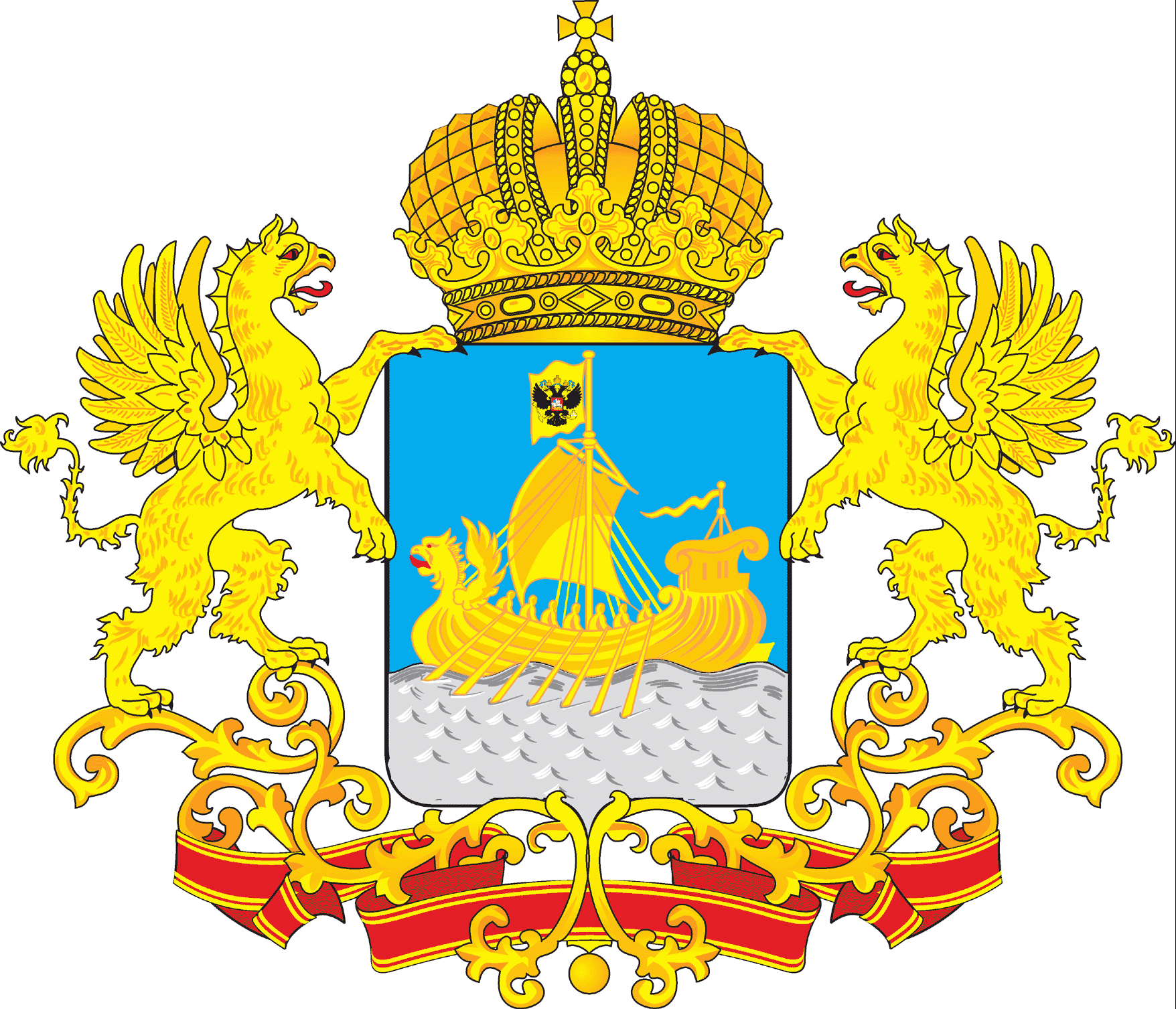 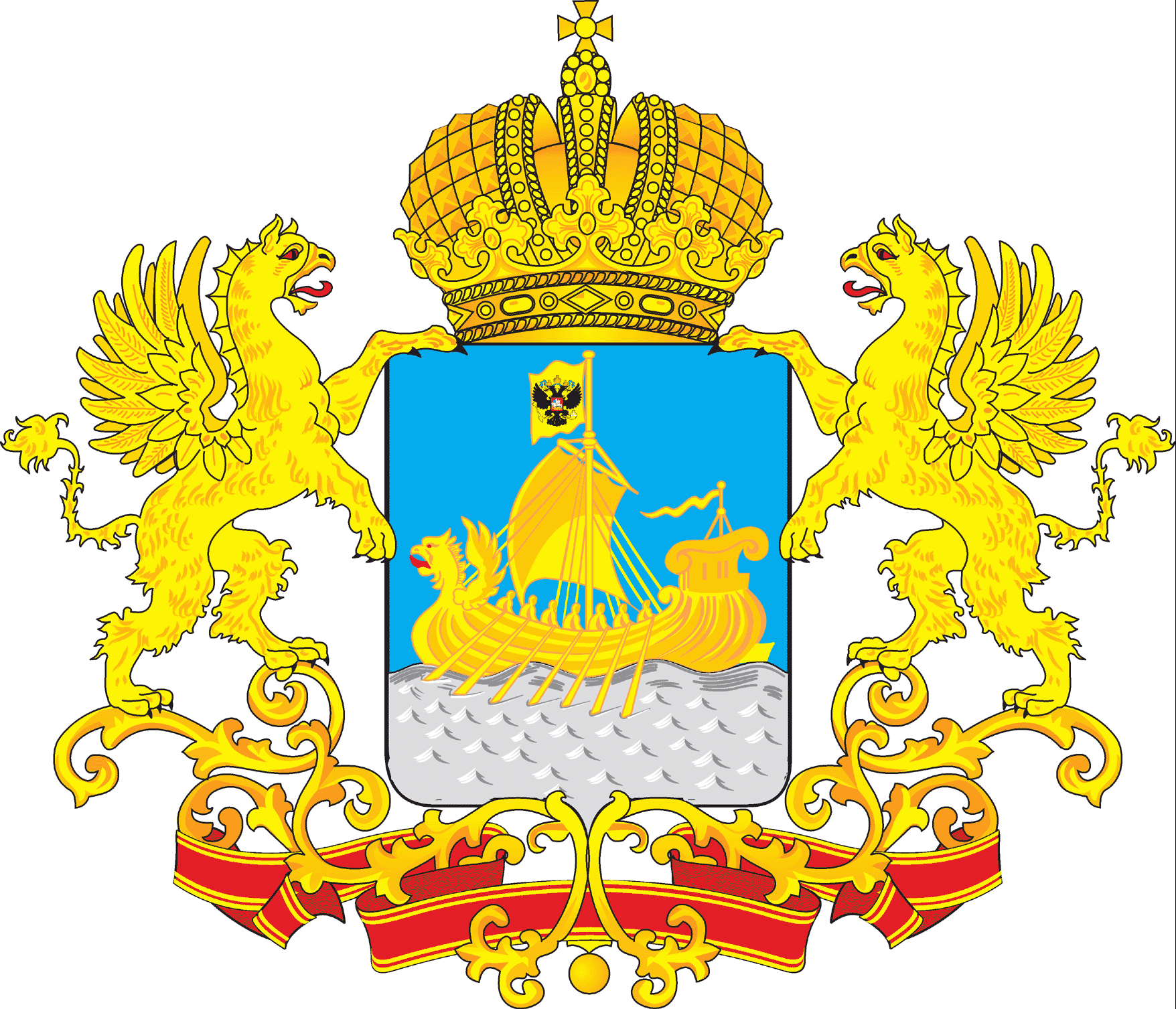 АДМИНИСТРАЦИЯ КОСТРОМСКОЙ ОБЛАСТИП О С Т А Н О В Л Е Н И Еот  ___________ года   № __________г. КостромаОб утверждении положения об осуществлении регионального государственного контроля (надзора) в области долевого строительства многоквартирных домов и (или) иных объектов недвижимости на территории Костромской областиВ соответствии с частью 5 статьи 23.5 Федерального закона от                  30 декабря 2004 года № 214-ФЗ «Об участии в долевом строительстве многоквартирных домов и иных объектов недвижимости и о внесении изменений в некоторые законодательные акты Российской Федерации», и частью 2 статьи 3 Федерального закона от 31 июля 2020 года № 248-ФЗ «О государственном контроле (надзоре) и муниципальном контроле в Российской Федерации», администрация Костромской области ПОСТАНОВЛЯЕТ:Утвердить прилагаемое Положение об осуществлении регионального государственного контроля (надзора) в области долевого строительства многоквартирных домов и (или) иных объектов недвижимости на территории Костромской области (далее – Положение).Признать утратившими силу:1) постановление администрации Костромской области от 24 декабря 2018 года № 567-а «Об утверждении положения о региональном государственном контроле (надзоре) в области долевого строительства многоквартирных домов и (или) иных объектов недвижимости»;2) постановление администрации Костромской области от                           13 февраля 2019 года № 33-а «О внесении изменений в постановление администрации Костромской области от 24 декабря 2018 № 567-а».3. Настоящее постановление вступает в силу со дня его официального опубликования, за исключением пункта 14 Положения.Пункт 14 Положения вступает в силу с 1 января 2023 г.	ПриложениеУТВЕРЖДЕНОпостановлением администрацииКостромской областиот __________ 2021 г. № _______ПОЛОЖЕНИЕ об осуществлении регионального государственного контроля (надзора) в области долевого строительства многоквартирных домов и (или) иных объектов недвижимости на территории Костромской областиГлава 1. Общие положения1. Настоящее Положение устанавливает порядок организации 
и осуществления регионального государственного контроля (надзора) 
в области долевого строительства многоквартирных домов и (или) иных объектов недвижимости на территории Костромской области (далее – региональный государственный контроль (надзор).2. Региональный государственный контроль (надзор) в соответствии 
с настоящим Положением осуществляется департаментом строительства, жилищно-коммунального хозяйства и топливно-энергетического комплекса Костромской области (далее – контролирующий орган).3. Должностными лицами, осуществляющими региональный государственный контроль (надзор), являются:1) руководитель контролирующего органа (лицо, исполняющее обязанности руководителя контролирующего органа на период его отсутствия); 2) заместитель руководителя контролирующего органа в ведении которого находятся вопросы регионального государственного контроля (надзора) в области долевого строительства многоквартирных домов и (или) иных объектов недвижимости;3) руководитель (заместитель руководителя), государственные гражданские служащие структурного подразделения контролирующего органа в ведении которого находятся вопросы регионального государственного контроля (надзора) в области долевого строительства многоквартирных домов и (или) иных объектов недвижимости (далее также – должностное лицо, осуществляющие региональный государственный контроль (надзор)).4. Должностными лицами, уполномоченными на принятие решений 
о проведении контрольно-надзорных мероприятий при осуществлении регионального государственного контроля (надзора), являются:1) руководитель контролирующего органа (лицо, исполняющее обязанности руководителя контролирующего органа на период его отсутствия); 2) заместитель руководителя контролирующего органа в ведении которого находятся вопросы регионального государственного контроля (надзора) в области долевого строительства многоквартирных домов и (или) иных объектов недвижимости.5. Должностным лицам, осуществляющим региональный государственный контроль (надзор), выдаются служебные удостоверения. 	6. Региональный государственный контроль (надзор) это деятельность контролирующего органа, направленная на предупреждение, выявление и пресечение нарушений обязательных требований законодательства Российской Федерации   юридическими лицами застройщиками (далее – контролируемые лица) обязательных требований, установленных  Федеральным законом от 30 декабря 2004 года № 214-ФЗ  «Об участии в долевом строительстве многоквартирных домов и иных объектов недвижимости и о внесении изменений в некоторые законодательные акты Российской Федерации» (далее – Федеральный закон № 214-ФЗ) и иными нормативными правовыми актами Российской Федерации, посредством проведения контролирующим органом контрольных (надзорных) мероприятий и принятия предусмотренных законодательством Российской Федерации мер по пресечению, предупреждению и (или) устранению последствий выявленных нарушений. 	7. Предметом регионального государственного контроля (надзора) является соблюдение контролируемыми лицами обязательных требований, установленных Федеральным законом № 214-ФЗ и принятыми в соответствии с ним иными нормативными правовыми актами Российской Федерации, в том числе:соблюдение установленных частью 2 статьи 3 Федерального закона 
№ 214-ФЗ требований к застройщику;соблюдение установленных статьей 3.1 Федерального закона № 214-ФЗ требований к раскрытию и размещению застройщиком информации;соблюдение установленных статьей 18 Федерального закона № 214-ФЗ требований к использованию денежных средств застройщиком;соблюдение установленных статьей 19 Федерального закона № 214-ФЗ требований к проектной декларации застройщика. 8. При осуществлении регионального государственного контроля (надзора) плановые контрольные (надзорные) мероприятия не проводятся, может выдаваться предписание об устранении выявленных нарушений обязательных требований, выявленных в ходе наблюдения за соблюдением обязательных требований (мониторинга безопасности), форма которого установлена в приложении № 1 к настоящему Положению.	9. Нормативно-правовое регулирование отношений, возникающих в связи с организацией и осуществлением регионального государственного контроля (надзора), осуществляется Федеральным законом от 31 июля 2020 года  № 248-ФЗ «О государственном контроле (надзоре) и муниципальном контроле в Российской Федерации» (далее - Федеральный закон № 248-ФЗ), Федеральным законом от 29 июля 2017 года № 218-ФЗ «О публично-правовой компании по защите прав граждан - участников долевого строительства при несостоятельности (банкротстве) застройщиков и о внесении изменений в отдельные законодательные акты Российской Федерации» (Собрание законодательства Российской Федерации, 2017, № 31 (ч. 1), ст. 4767), постановлением Правительства Российской Федерации от 7 октября 2017 года  № 1231 «О публично-правовой компании «Фонд защиты прав граждан - участников долевого строительства» (Собрание законодательства Российской Федерации 16.10.2017, № 42, ст. 6169), приказом Минэкономразвития России от 31 марта 2021 года № 151 «О типовых формах документов, используемых контрольным (надзорным) органом» (далее - Приказ Минэкономразвития России № 151) (Официальный интернет-портал правовой информации http://pravo.gov.ru, 01.06.2021) постановлением администрации Костромской области от 20 сентября 2010 года № 328-а «Об утверждении Перечня сведений и (или) документов, необходимых для осуществления государственного контроля (надзора) в области долевого строительства многоквартирных домов и (или) иных объектов недвижимости на территории Костромской области» («СП - нормативные документы», № 42, 01.10.2010) и настоящим Положением.Перечень нормативных правовых актов (их отдельных положений), содержащих обязательные требования, оценка соблюдения которых осуществляется в рамках государственного контроля (надзора) в области долевого строительства многоквартирных домов и (или) иных объектов недвижимости установлен Приказом Минстроя России от 31декабря 2020 года № 930/пр «Об утверждении перечня нормативных правовых актов(их отдельных положений), содержащих обязательные требования, оценка соблюдения которых осуществляется в рамках государственного контроля (надзора) в области долевого строительства многоквартирных домов
и (или) иных объектов недвижимости».Глава 2. Объекты контроля	10. Объектом регионального государственного контроля (надзора) является деятельность контролируемых лиц, в рамках которых должны соблюдаться обязательные требования, в области долевого строительства многоквартирных домов и (или) иных объектов недвижимости.	11. Учет объектов регионального государственного контроля (надзора) осуществляется посредством:1) обработки и анализа информации, содержащейся в Единой информационной системе жилищного строительства;2) сбора, обработки, анализа и учета информации об объектах регионального государственного контроля (надзора), представляемой в контролирующий орган в соответствии с нормативными правовыми актами Российской Федерации, информации, получаемой в рамках межведомственного информационного взаимодействия, а также общедоступной информации.12. При осуществлении учета объектов регионального государственного контроля (надзора) на контролируемых лиц не может возлагаться обязанность по представлению сведений, документов, если иное не предусмотрено федеральными законами, а также если соответствующие сведения, документы содержатся в государственных или муниципальных информационных ресурсах.Глава 3. Права и обязанности должностных лиц, осуществляющих региональный государственный контроль (надзор)	13. Должностное лицо, осуществляющие региональный государственный контроль (надзор) обязано:1) соблюдать законодательство Российской Федерации, права и законные интересы контролируемых лиц;2) своевременно и в полной мере осуществлять предоставленные 
в соответствии с законодательством Российской Федерации полномочия 
по предупреждению, выявлению и пресечению нарушений обязательных требований в области долевого строительства многоквартирных домов и (или) иных объектов недвижимости;3) проводить контрольные (надзорные) мероприятия и совершать контрольные (надзорные) действия на законном основании и в соответствии 
с их назначением только во время исполнения служебных обязанностей, 
а в случае взаимодействия с контролируемыми лицами проводить такие мероприятия и совершать такие действия только при предъявлении служебного удостоверения, иных документов, предусмотренных федеральными законами;4) не допускать при проведении контрольных (надзорных) мероприятий проявление неуважения в отношении богослужений, других религиозных обрядов и церемоний, не препятствовать их проведению, а также не нарушать внутренние установления религиозных организаций;5) не препятствовать присутствию контролируемых лиц, их представителей, а с согласия контролируемых лиц, их представителей присутствию Уполномоченного при Президенте Российской Федерации по защите прав предпринимателей или его общественных представителей, уполномоченного по защите прав предпринимателей в Костромской области при проведении контрольных (надзорных) мероприятий (за исключением контрольных (надзорных) мероприятий, при проведении которых не требуется взаимодействие контрольных (надзорных) органов с контролируемыми лицами) и в случаях, предусмотренных Федеральным законом № 248-ФЗ, осуществлять консультирование;6) предоставлять контролируемым лицам, их представителям, присутствующим при проведении контрольных (надзорных) мероприятий, информацию и документы, относящиеся к предмету регионального государственного контроля (надзора), в том числе сведения о согласовании проведения контрольного (надзорного) мероприятия органами прокуратуры в случае, если такое согласование предусмотрено Федеральным законом№ 248-ФЗ;7) знакомить контролируемых лиц, их представителей с результатами контрольных (надзорных) мероприятий и контрольных (надзорных) действий, относящихся к предмету контрольного (надзорного) мероприятия;8) знакомить контролируемых лиц, их представителей с информацией 
и (или) документами, полученными в рамках межведомственного информационного взаимодействия и относящимися к предмету контрольного (надзорного) мероприятия;9) учитывать при определении мер, принимаемых по фактам выявленных нарушений, соответствие указанных мер тяжести нарушений, их потенциальной опасности для охраняемых законом ценностей, а также не допускать необоснованного ограничения прав и законных интересов контролируемых лиц, неправомерного вреда (ущерба) их имуществу;10) доказывать обоснованность своих действий при их обжаловании 
в порядке, установленном законодательством Российской Федерации;11) соблюдать установленные законодательством Российской Федерации сроки проведения контрольных (надзорных) мероприятий и совершения контрольных (надзорных) действий;12) не требовать от контролируемых лиц документы и иные сведения, представление которых не предусмотрено законодательством Российской Федерации либо которые находятся в распоряжении государственных органов и органов местного самоуправления;12) размещать на официальном сайте контролирующего органа 
в информационно-телекоммуникационной сети «Интернет» информацию 
о проведенных контрольных (надзорных) мероприятиях в отношении деятельности застройщика, за исключением сведений, доступ к которым ограничен законодательством Российской Федерации, а также сведения 
о вступивших в законную силу постановлениях контролирующего органа 
о привлечении застройщика, его должностных лиц к административной ответственности за нарушение требований Федерального закона № 214-ФЗ;13) уведомить федеральный орган исполнительной власти и его территориальные органы, осуществляющие государственный кадастровый учет, государственную регистрацию прав, ведение Единого государственного реестра недвижимости и предоставление сведений, содержащихся в Едином государственном реестре недвижимости (далее - орган регистрации прав) в случае обращения в арбитражный суд с заявлениями, предусмотренными частями 15 и 16 статьи 23 Федерального закона № 214-ФЗ, в течении пяти рабочих дней с даты вступления в силу решения арбитражного суда о ликвидации лица, привлекающего денежные средств граждан для строительства, или приостановлении осуществления застройщиком деятельности, связанной с привлечением денежных средств участников долевого строительства для строительства (создания) многоквартирных домов и (или) иных объектов недвижимости, о вступлении в силу соответствующего решения суда;14) соблюдать ограничения и запреты, установленные Федеральным законом  № 248-ФЗ;15) направить в орган регистрации прав уведомление: об отсутствии у застройщика права привлекать денежные средства участников долевого строительства на строительство (создание) многоквартирных домов - не позднее одного рабочего дня, следующего за днем установления факта несоответствия застройщика требованиям, указанным в части 1.1, пунктах 1, 1.2 - 1.7, 2 - 6 части 2 статьи 3 Федерального закона № 214-ФЗ, и (или) использования застройщиком денежных средств в целях, не предусмотренных статьей 18 Федерального закона № 214-ФЗ; об отсутствии у застройщика права привлекать денежные средства участников долевого строительства на строительство (создание) многоквартирных домов - не ранее пяти рабочих дней, но не позднее семи рабочих дней со дня направления застройщику через его личный кабинет в единой информационной системе жилищного строительства уведомления об установлении факта несоответствия застройщика требованиям, указанным в пунктах 1.1, 1.8, 7 и 8 части 2 статьи 3 Федерального закона № 214-ФЗ, которое направляется не позднее трех рабочих дней со дня установления факта несоответствия застройщика требованиям, предусмотренным настоящим пунктом; о неисполнении застройщиком обязанности по передаче участнику долевого строительства объекта долевого строительства по зарегистрированному договору участия в долевом строительстве -в течение шести месяцев со дня наступления такой обязанности; о соответствии застройщика требованиям, указанным в частях 1.1 и 2 статьи 3 Федерального закона № 214-ФЗ, о передаче приобретателю имущества и обязательств застройщика в порядке, установленном статьей 201.15-1 Федерального закона от 26 октября 2002 года № 127-ФЗ «О несостоятельности (банкротстве)», в соответствии с определением арбитражного суда - не позднее одного рабочего дня, следующего за днем установления факта соответствия застройщика указанным требованиям.».	14. Должностное лицо, осуществляющие региональный государственный контроль (надзор) имеет право:1) беспрепятственно по предъявлении служебного удостоверения 
и в соответствии с полномочиями, установленными решением контрольного (надзорного) органа о проведении контрольного (надзорного) мероприятия, посещать (осматривать) производственные объекты, если иное не предусмотрено федеральными законами;2) знакомиться со всеми документами, касающимися соблюдения обязательных требований в области долевого строительства многоквартирных домов и (или) иных объектов недвижимости, в том числе в установленном порядке с документами, содержащими служебную, коммерческую или иную охраняемую законом тайну;3) требовать от контролируемых лиц, в том числе руководителей 
и других работников контролируемых организаций, представления письменных объяснений по фактам нарушений обязательных требований в области долевого строительства многоквартирных домов и (или) иных объектов недвижимости, выявленных при проведении контрольных (надзорных) мероприятий, а также представления документов для копирования, фото- и видеосъемки;4) знакомиться с технической документацией, электронными базами данных, информационными системами контролируемых лиц в части, относящейся к предмету и объему контрольного (надзорного) мероприятия;5) составлять акты по фактам непредставления или несвоевременного представления контролируемым лицом документов и материалов, запрошенных при проведении контрольных (надзорных) мероприятий, невозможности провести опрос должностных лиц и (или) работников контролируемого лица, ограничения доступа в помещения, воспрепятствования иным мерам по осуществлению контрольного (надзорного) мероприятия;6) выдавать контролируемым лицам рекомендации по обеспечению безопасности и предотвращению нарушений обязательных требований 
в области долевого строительства многоквартирных домов и (или) иных объектов недвижимости, принимать решения об устранении контролируемыми лицами выявленных нарушений обязательных требований и о восстановлении нарушенного положения;7) обращаться в соответствии с Федеральным законом от 7 февраля 2011 года № 3-ФЗ «О полиции» за содействием к органам полиции в случаях, если ему оказывается противодействие или угрожает опасность;8) составлять протоколы об административных правонарушениях, связанных с нарушениями обязательных требований в области долевого строительства многоквартирных домов и (или) иных объектов недвижимости;9) получать от застройщика информацию о физическом лице, которое 
в конечном счете прямо или косвенно (через третьих лиц) владеет (имеет 
в капитале участие более чем пять процентов) корпоративным юридическим лицом – застройщиком;10) получать от застройщика информацию о лицах, осуществляющих работы, поставки товаров и (или) предоставляющих услуги по проведению инженерных изысканий, архитектурно-строительного проектирования и строительства, с указанием полного наименования юридического лица или фамилии, имени, отчества (если имеется) индивидуального предпринимателя, адреса (места нахождения), а также о видах таких товаров, работ, услуг и информацию о наличии у этих лиц соответствующих допусков (лицензий) к осуществлению указанных видов работ, поставок товаров и предоставлению услуг, если законодательством Российской Федерации предусмотрено требование о наличии указанных допусков (лицензий), в порядке и в сроки, которые установлены уполномоченным органом;11) получать от федерального органа исполнительной власти, осуществляющего функции по формированию официальной статистической информации о социальных, экономических, демографических, экологических и других общественных процессах в Российской Федерации, документы 
и информацию о деятельности застройщиков, связанной с привлечением денежных средств участников долевого строительства для строительства (создания) многоквартирных домов и (или) иных объектов недвижимости;12) получать в порядке межведомственного информационного взаимодействия от федерального органа исполнительной власти, осуществляющего функции по контролю и надзору за соблюдением законодательства о налогах и сборах, выписку из единого государственного реестра юридических лиц (сведения, содержащиеся в ней), документы и информацию, необходимые для осуществления контроля за соблюдением застройщиком требований, установленных пунктом 7 части 2 статьи 
3 Федерального закона № 214-ФЗ;13) получать в порядке межведомственного информационного взаимодействия от федерального органа исполнительной власти, осуществляющего функции по выработке и реализации государственной политики и нормативно-правовому регулированию в сфере внутренних дел, документы и информацию, необходимые для осуществления контроля за соблюдением застройщиком требований, установленных пунктом 8 части 2 статьи 3 Федерального закона № 214-ФЗ;14) получать от органа регистрации прав документы и информацию 
о деятельности застройщиков, связанной с привлечением денежных средств участников долевого строительства для строительства (создания) многоквартирных домов и (или) иных объектов недвижимости;15) получать от органов местного самоуправления документы 
и информацию о деятельности застройщиков, связанной со строительством многоквартирных домов и (или) иных объектов недвижимости;16) ежеквартально получать от застройщика отчетность
об осуществлении деятельности, связанной с привлечением денежных средств участников долевого строительства для строительства (создания) многоквартирных домов и (или) иных объектов недвижимости, в том числе об исполнении застройщиком примерных графиков реализации проектов строительства, своих обязательств по договорам, сводной накопительной ведомости проекта строительства, а также промежуточную и годовую бухгалтерскую (финансовую) отчетность, составленную в соответствии с требованиями законодательства Российской Федерации (далее - отчетность застройщика);17) запрашивать у Центрального банка Российской Федерации информацию о соответствии банка, с которым застройщиком заключен договор поручительства, или страховой организации, с которой застройщиком заключен договор страхования, требованиям Федерального закона № 214-ФЗ, а также рассматривать жалобы граждан и юридических лиц, связанные с нарушениями Федерального закона № 214-ФЗ;18) принимать меры, необходимые для привлечения лиц, привлекающие денежные средства граждан для строительства (их должностных лиц), к ответственности, установленной Федеральным законом № 214-ФЗ и законодательством Российской Федерации;19) обращаться в суд с заявлениями в защиту прав и законных интересов участников долевого строительства;20) направлять в правоохранительные органы материалы, связанные 
с выявлением фактов нарушения обязательных требований, имеющих признаки уголовно наказуемых деяний, для решения вопросов о возбуждении уголовных дел;21) обращаться в арбитражный суд с заявлением о приостановлении на определенный срок осуществления застройщиком деятельности, связанной 
с привлечением денежных средств участников долевого строительства для строительства (создания) многоквартирных домов и (или) иных объектов недвижимости, в случаях, установленных частью 15 статьи 23 Федерального закона № 214-ФЗ;22) обращаться в арбитражный суд с заявлением о ликвидации лица, привлекающего денежные средства граждан для строительства, в случае неоднократного или грубого нарушения им требований Федерального закона № 214-ФЗ или принятых в соответствии с ним иных нормативных правовых актов, а также в иных предусмотренных федеральными законами случаях;23) совершать иные действия, предусмотренные федеральными законами о видах контроля, положением о виде контроля.	15. Должностное лицо, осуществляющие региональный государственный контроль (надзор) не вправе:1) оценивать соблюдение обязательных требований, если оценка соблюдения таких требований не относится к полномочиям контролирующего органа;2) проводить контрольные (надзорные) мероприятия, совершать контрольные (надзорные) действия, не предусмотренные решением контролирующего органа;3) проводить контрольные (надзорные) мероприятия, совершать контрольные (надзорные) действия в случае отсутствия при проведении указанных мероприятий (действий) контролируемого лица, за исключением контрольных (надзорных) мероприятий, контрольных (надзорных) действий, не требующих взаимодействия с контролируемым лицом, а также за исключением случаев, если оценка соблюдения обязательных требований без присутствия контролируемого лица при проведении контрольного (надзорного) мероприятия может быть проведена, а контролируемое лицо было надлежащим образом уведомлено о проведении контрольного (надзорного) мероприятия;4) требовать представления документов, информации, если они
не относятся к предмету контрольного (надзорного) мероприятия, а также изымать оригиналы таких документов;5) требовать от контролируемого лица представления документов 
и (или) информации, включая разрешительные документы, ранее представленные контролируемым лицом или имеющиеся в распоряжении иных государственных органов, органов местного самоуправления либо подведомственных государственным органам или органам местного самоуправления организаций;6) распространять информацию и сведения, полученные в результате осуществления регионального государственного контроля (надзора) 
и составляющие государственную, коммерческую, служебную или иную охраняемую законом тайну, за исключением случаев, предусмотренных законодательством Российской Федерации;7) требовать от контролируемого лица представления документов, информации ранее даты начала проведения контрольного (надзорного) мероприятия;8) осуществлять выдачу контролируемым лицам предписаний
или предложений о проведении за их счет контрольных (надзорных) мероприятий и совершении контрольных (надзорных) действий;9) превышать установленные сроки проведения контрольных (надзорных) мероприятий;10) препятствовать осуществлению контролируемым лицом, присутствующим при проведении профилактического мероприятия, контрольного (надзорного) мероприятия, фотосъемки, аудио- и видеозаписи, если совершение указанных действий не запрещено федеральными законами и если эти действия не создают препятствий для проведения указанных мероприятий.16. Должностное лицо, осуществляющие региональный государственный контроль (надзор несут ответственность за неисполнение или ненадлежащее исполнение возложенных на них полномочий в соответствии с законодательством Российской Федерации.17.	Решения и действия (бездействия) должностных лиц, осуществляющих региональный государственный контроль (надзор) могут быть обжалованы в судебном порядке в соответствии с законодательством Российской Федерации только после их досудебного обжалования.Глава 4. Профилактические мероприятия18. В целях стимулирования добросовестного соблюдения контролируемыми лицами обязательных требований в области долевого строительства многоквартирных домов и (или) иных объектов недвижимости, устранения условий, причин и факторов, способных привести к нарушениям обязательных требований, создания условий для доведения обязательных требований, повышение информированности о способах их соблюдения, контролирующий орган осуществляет профилактические мероприятия в соответствии с ежегодно утверждаемой программой профилактики рисков причинения вреда (ущерба) охраняемым законом ценностям (далее - программа профилактики рисков причинения вреда).Утвержденная программа профилактики рисков причинения вреда размещается на официальном сайте контролирующего органа в сети «Интернет».19.	Контролирующий орган проводит следующие профилактические мероприятия:информирование;обобщение правоприменительной практики; объявление предостережения;консультирование;профилактический визит. 1) Информирование.Контролирующий орган осуществляет информирование контролируемых лиц и иных заинтересованных лиц по вопросам соблюдения обязательных требований в области долевого строительства многоквартирных домов и (или) иных объектов недвижимости.Информирование осуществляется посредством размещения сведений, предусмотренных Федеральным законом № 248-ФЗ, на официальном сайте контролирующего органа в сети «Интернет», в средствах массовой информации, через личные кабинеты контролируемых лиц в государственных информационных системах и в иных формах. Контролирующий орган обязан размещать и поддерживать в актуальном состоянии на своем официальном сайте в сети «Интернет» информацию, предусмотренную Федеральным законом № 248-ФЗ.2) Обобщение правоприменительной практики.Контролирующий орган обеспечивает ежегодное обобщение правоприменительной практики осуществления регионального государственного контроля (надзора).По итогам обобщения правоприменительной практики контролирующий орган обеспечивает подготовку доклада, содержащего результаты обобщения правоприменительной практики контролирующего органа (далее – доклад о правоприменительной практике), в срок не реже одного раза в год.Контролирующий орган обеспечивает публичное обсуждение проекта доклада о правоприменительной практике. Доклад, содержащий результаты обобщения правоприменительной практики, утверждается приказом (распоряжением) руководителя контролирующего органа и размещается на его официальном сайте в сети «Интернет» не позднее 15 марта года, следующего за отчетным.3) Объявление предостережения.При наличии у контролирующего органа, сведений о готовящихся нарушениях или о признаках нарушений обязательных требований в области долевого строительства многоквартирных домов и (или) иных объектов недвижимости, содержащихся в поступивших обращениях и заявлениях 
(за исключением обращений и заявлений, авторство которых
не подтверждено), информации от органов государственной власти, органов местного самоуправления, из средств массовой информации и если контролируемое лицо ранее не привлекалось к ответственности за нарушение соответствующих требований, контролирующий орган объявляет контролируемому лицу предостережение о недопустимости нарушения обязательных требований и предлагает контролируемому лицу принять меры по обеспечению соблюдения обязательных требований.Предостережение о недопустимости нарушения обязательных требований в области долевого строительства многоквартирных домов и (или) иных объектов недвижимости должно содержать указания
на соответствующие обязательные требования, нормативный правовой акт,
их предусматривающий, а также информацию о том, какие конкретно действия (бездействия) контролируемого лица могут привести или приводят 
к нарушению этих требований, а также предложение о принятии мер
по обеспечению соблюдения данных требований и не может содержать требование представления контролируемым лицом сведений и документов.Форма предостережения установлена Приказом Минэкономразвития России             № 151.Контролируемое лицо вправе в течении 15 дней после получения предостережения о недопустимости нарушения обязательных требований подать в контролирующий орган возражение в отношении указанного предостережения, в котором указываются: наименование контролируемого лица, идентификационный номер налогоплательщика - юридического лица, индивидуального предпринимателя, дата и номер предостережения, направленного в адрес контролируемого лица, обоснование позиции в отношении указанных в предостережении действий (бездействия) контролируемого лица, которые приводят или могут привести к нарушению обязательных требований в области долевого строительства многоквартирных домов и (или) иных объектов недвижимости.Контролирующий орган рассматривает возражение, по итогам рассмотрения направляет контролируемому лицу в течение 20 рабочих дней со дня получения возражения ответ. Ответ на возражение направляется контролируемому лицу электронной почтой по адресу, сведения о котором представлены контролирующему органу контролируемым лицом и внесены в информационные ресурсы, информационные системы при осуществлении регионального государственного контроля (надзора), за исключением случаев, установленных частью 9 статьи 21 Федерального закона № 248-ФЗ. При отсутствии возражений контролируемое лицо в указанный 
в предостережении срок направляет в контролирующий орган уведомление
об исполнении предостережения, в котором указываются: наименование контролируемого лица, идентификационный номер налогоплательщика - юридического лица, индивидуального предпринимателя, дата и номер предостережения, направленного в адрес контролируемого лица, сведения 
о принятых по результатам рассмотрения предостережения мерах
по обеспечению соблюдения обязательных требований в области долевого строительства многоквартирных домов и (или) иных объектов недвижимости.Учет предостережений о недопустимости нарушения обязательных требований в области долевого строительства многоквартирных домов и (или) иных объектов недвижимости осуществляется путем ведения электронного журнала учета выданных предостережений о недопустимости нарушения обязательных требований в области долевого строительства многоквартирных домов и (или) иных объектов недвижимости в формате Excel.4) Консультирование.Должностные лица контролирующего органа, по обращениям контролируемых лиц и их представителей осуществляют консультирование (дают разъяснения по вопросам, связанным с организацией и осуществлением регионального государственного контроля (надзора)). Консультирование осуществляется без взимания платы.Консультации предоставляются руководителям, иным должностным лицам, уполномоченным представителям контролируемых лиц.Консультации предоставляются при личном обращении, посредством телефонной связи, электронной почты, видео-конференц-связи, при получении письменного запроса – в письменной форме в порядке, установленном законодательством Российской Федерации о рассмотрении обращений граждан, а также в ходе проведения профилактического мероприятия, контрольного (надзорного) мероприятия.Время консультирования при личном обращении устанавливается руководителем контролирующего органа, размещается на стенде контролирующего органа, на официальном сайте контролирующего органа в сети «Интернет».Гражданам, желающим получить консультацию по вопросам, связанным с организацией и осуществлением регионального государственного контроля (надзора), предоставляется право ее получения в порядке очереди.Должностное лицо, осуществляющие региональный государственный контроль (надзор, осуществляет консультирование, дает с согласия граждан устный ответ по существу каждого поставленного вопроса или устное разъяснение, куда и в каком порядке им следует обратиться.Учет консультаций, содержание консультации осуществляется посредством занесения сведений в электронный журнал консультаций в формате Excel.По итогам консультирования информация в письменной форме контролируемым лицам и их представителям не предоставляется. Контролируемое лицо вправе направить запрос о предоставлении письменного ответа в сроки, установленные Федеральным законом от 2 мая 2006 года № 59-ФЗ «О порядке рассмотрения обращений граждан Российской Федерации» (далее - Федеральный закон № 59-ФЗ).В ходе личного приема на консультацию от граждан, обратившихся 
в орган, осуществляющий региональный государственный контроль (надзор), могут быть получены письменные обращения по вопросам, связанным 
с организацией и осуществлением регионального государственного контроля (надзора), которые подлежат регистрации и рассмотрению в соответствии 
с законодательством Российской Федерации.Должностные лица контролирующего органа предоставляют консультирование по следующим вопросам (в том числе в письменном виде):организация и осуществление государственного контроля (надзора);порядок осуществления контрольных (надзорных) мероприятий;соблюдение обязательных требований;порядок обжалования действий (бездействий) должностных лиц;Консультирование в письменном виде осуществляется в следующих случаях:контролируемым лицом представлен письменный запрос о предоставлении письменного ответа по вопросам консультирования;поступило письменное обращение гражданина (граждан) в соответствии с Федеральным законом № 59-ФЗ;при личном обращении предоставить ответ на поставленные вопросы
не представляется невозможным;ответ на поставленные вопросы требует получения дополнительных сведений и информации;При осуществлении консультирования должностное лицо органа, осуществляющего региональный государственный контроль (надзор), обязан соблюдать конфиденциальность информации, доступ к которой ограничен 
в соответствии с законодательством Российской Федерации.В ходе консультирования не может предоставляться информация, содержащая оценку конкретного контрольного (надзорного) мероприятия, решений и (или) действий должностного лица, осуществляющего региональный государственный контроль (надзор, иных участников контрольного (надзорного) мероприятия, а также результаты проведенных в рамках контрольного (надзорного) мероприятия экспертизы, испытаний.5) Профилактический визит.Профилактический визит проводится должностным лицом, осуществляющим региональный государственный контроль (надзор в форме профилактической беседы по месту осуществления деятельности контролируемого лица либо путем использования видео-конференц-связи (при наличии технической возможности контролирующего органа). В ходе профилактического визита контролируемое лицо информируется об обязательных требованиях в области долевого строительства многоквартирных домов и (или) иных объектов недвижимости, предъявляемых к его деятельности, их соответствии критериям риска, основаниях и о рекомендуемых способах снижения категории риска, а также о видах, содержании и об интенсивности контрольных мероприятий, проводимых в отношении объекта контроля (надзора) исходя из его отнесения к соответствующей категории риска. В ходе профилактического визита должностным лицом, осуществляющим региональный государственный контроль (надзор может осуществляться консультирование контролируемого лица в порядке, установленном настоящим Положением. Профилактические визиты могут проводится в отношении объектов контроля (надзора) по согласованию с контролируемыми лицами. Проведение профилактических визитов обязательно в отношении объектов контроля (надзора), отнесенных к категориям значительного риска, а также в отношении объектов контроля, приступающих к осуществлению деятельности в сфере долевого строительства.Проведение обязательного профилактического визита в отношении объектов контроля (надзора), отнесенных к категориям значительного риска, осуществляется в случае нарушения срока исполнения обязательств по договорам участия в долевом строительстве более чем на 6 месяцев. О проведении обязательного профилактического визита контролируемое лицо должно быть уведомлено не позднее чем за пять рабочих дней до даты его проведения. Срок проведения профилактического визита не может превышать один рабочий день. Обязательный профилактический визит в отношении объектов контроля (надзора), отнесенных к категориям значительного риска, проводится не более чем через 30 рабочих дней со дня нарушения срока исполнения обязательств по договорам участия в долевом строительстве более чем на 6 месяцев и далее ежеквартально.Обязательный профилактический визит в отношении объектов контроля (надзора), приступающих к осуществлению деятельности в сфере долевого строительства в течении года после начала осуществления объектом контроля деятельности в сфере долевого строительства.Контролируемое лицо вправе отказаться от проведения обязательного профилактического визита, уведомив об этом контролирующий орган не позднее чем за три рабочих дня до даты его проведения. Контролирующий орган обязан предложить проведение профилактического визита лицам, приступающим к осуществлению деятельности, связанной с привлечением денежных средств участников долевого строительства для строительства (создания) многоквартирных домов и (или) иных объектов недвижимости не позднее чем в течение одного года 
с момента начала такой деятельности, направив контролируемому лицу соответствующее предложение.Учет предложений проведения профилактического визита, содержание профилактического визита осуществляется путем ведения электронного журнала профилактических визитов в формате Excel.При проведении профилактического визита гражданам, организациям
не могут выдаваться предписания об устранении нарушений обязательных требований. Разъяснения, полученные контролируемым лицом в ходе профилактического визита, носят рекомендательный характер.В случае, если при проведении профилактического визита установлено, что объекты контроля представляют явную непосредственную угрозу причинения вреда (ущерба) охраняемым законом ценностям или такой вред (ущерб) причинен, должностное лицо, осуществляющие региональный государственный контроль (надзор) незамедлительно направляет информацию об этом уполномоченному должностному лицу контрольного (надзорного) органа для принятия решения о проведении контрольных (надзорных) мероприятий.Глава 5. Отнесение объектов контроля (надзора) к категориям риска причинения вреда (ущерба)20. При осуществлении регионального государственного контроля (надзора) контролирующий орган относит объекты контроля (надзора) к одной из следующих категорий риска причинения вреда (ущерба) (далее – категории риска): значительный риск;средний риск; низкий риск.21. Отнесение объектов контроля (надзора) к категориям риска осуществляется на основании решения руководителя (заместителя руководителя) контролирующего органа.22. Отнесение объекта надзора к одной из категорий риска осуществляется контролирующим органом на основе сопоставления его характеристик с утвержденными критериями риска при организации регионального государственного контроля (надзора) согласно приложению № 2 к настоящему Положению.При наличии критериев, позволяющих отнести объект контроля (надзора) к различным категориям риска, подлежат применению критерии, относящие объект контроля (надзора) к более высоким категориям риска. В случае, если объект контроля (надзора) не отнесен контролирующим органом к определенной категории риска, он считается отнесенным к категории низкого риска. В случае пересмотра решения об отнесении объекта контроля (надзора) к одной из категорий риска решение об изменении категории риска принимается руководителем (заместителем руководителя) контролирующего органа. 23. Контролирующий орган в течение пяти рабочих дней со дня поступления сведений о соответствии объекта контроля (надзора) критериям риска иной категории риска либо об изменении критериев риска должен принять решение об изменении категории риска указанного объекта контроля (надзора). 24. Контролируемое лицо вправе подать в контролирующий орган заявление об изменении категории риска осуществляемой им деятельности в случае ее соответствия критериям риска для отнесения к иной категории риска. 25.Плановые контрольные (надзорные) мероприятия при осуществлении регионального государственного контроля (надзора) в отношении контролируемых лиц не проводятся. Глава 6. Осуществление регионального государственного контроля (надзора),контрольные (надзорные) мероприятия26. В рамках осуществления регионального государственного контроля (надзора) при взаимодействии с контролируемым лицом проводятся контрольные (надзорные) мероприятия:1) внеплановая документарная проверка;2)  внеплановая выездная проверка.Контрольное (надзорное) мероприятие – выездная проверка, документарная проверка, могут быть начаты после внесения в единый реестр контрольных (надзорных) мероприятий сведений, установленных правилами его формирования и ведения, за исключением случаев неработоспособности единого реестра контрольных (надзорных) мероприятий, зафиксированных оператором реестра.Без взаимодействия с контролируемым лицом проводятся контрольные (надзорные) мероприятия - наблюдение за соблюдением обязательных требований, выездное обследование.В отношении проведения наблюдения за соблюдением обязательных требований, выездного обследования не требуется принятие решения
о проведении данного контрольного (надзорного) мероприятия.27. Основаниями для проведения документарной, выездной проверок, может быть:1) наличие у контролирующего органа сведений о причинении вреда (ущерба) или об угрозе причинения вреда (ущерба) охраняемым законом ценностям либо выявление соответствия объекта контроля параметрам, утвержденным индикаторами риска нарушения обязательных требований, или отклонения объекта контроля от таких параметров;2) поручение Президента Российской Федерации, поручение Правительства Российской Федерации о проведении контрольных (надзорных) мероприятий в отношении конкретных контролируемых лиц;3) требование прокурора о проведении контрольного (надзорного) мероприятия в рамках надзора за исполнением законов, соблюдением прав и свобод человека и гражданина по поступившим в органы прокуратуры материалам и обращениям;4) истечение срока исполнения предписания контролирующего органа об устранении выявленного нарушения обязательных требований.28. В целях проведения оценки достоверности поступивших сведений 
о причинении вреда (ущерба) или об угрозе причинения вреда (ущерба) охраняемым законом ценностям должностное лицо контролирующего органа при необходимости:1) запрашивает дополнительные сведения и материалы (в том числе 
в устной форме) у гражданина или организации, направивших обращение (заявление), органов государственной власти, органов местного самоуправления, средств массовой информации;2) запрашивает у контролируемого лица пояснения в отношении указанных сведений, однако представление таких пояснений и иных документов не является обязательным;3) обеспечивает, в том числе по решению уполномоченного должностного лица контролирующего органа, проведение контрольного (надзорного) мероприятия без взаимодействия.29. Сведения о причинении вреда (ущерба) или об угрозе причинения вреда (ущерба) охраняемым законом ценностям контролирующий орган получает:1) при поступлении обращений (заявлений) граждан и организаций, информации от органов государственной власти, органов местного самоуправления, из средств массовой информации;2) при проведении контрольных (надзорных) мероприятий, включая контрольные (надзорные) мероприятия без взаимодействия.30. Обращения (заявления) граждан и организаций, содержащие сведения 
о причинении вреда (ущерба) или об угрозе причинения вреда (ущерба) охраняемым законом ценностям, принимаются контролирующим органом к рассмотрению в порядке, определенном Федеральным законом № 248-ФЗ.31. По итогам рассмотрения сведений о причинении вреда (ущерба)
или об угрозе причинения вреда (ущерба) охраняемым законом ценностям должностное лицо контролирующего органа направляет уполномоченному должностному лицу контролирующего органа:1) мотивированное представление о проведении контрольного (надзорного) мероприятия при подтверждении достоверности сведений о причинении вреда (ущерба) или об угрозе причинения вреда (ущерба) охраняемым законом ценностям;2) мотивированное представление о направлении предостережения о недопустимости нарушения обязательных требований, при отсутствии подтверждения достоверности сведений о причинении вреда (ущерба) или об угрозе причинения вреда (ущерба) охраняемым законом ценностям;3) мотивированное представление об отсутствии основания для проведения контрольного (надзорного) мероприятия, при невозможности подтвердить личность гражданина, полномочия представителя организации, обнаружении недостоверности сведений о причинении вреда (ущерба) или об угрозе причинения вреда (ущерба) охраняемым законом ценностям.32.  При осуществлении регионального государственного контроля (надзора) взаимодействием контролирующего органа, их должностных лиц, уполномоченных на осуществление контроля (надзора) с контролируемыми лицами являются встречи, телефонные и иные переговоры (непосредственное взаимодействие), запрос документов, иных материалов, личное присутствие в месте осуществления деятельности контролируемого лица (за исключением случаев присутствия на общедоступных производственных объектах).33. Контрольный (надзорный) орган вправе обратиться в суд с иском
о взыскании с гражданина, организации, со средства массовой информации расходов, понесенных контрольным (надзорным) органом в связи с рассмотрением обращения (заявления), информации указанных лиц, если в них были указаны заведомо ложные сведения.Глава 7. Документарная проверка34. Под документарной проверкой понимается контрольное (надзорное) мероприятие, которое проводится по месту нахождения контролирующего органа, предметом которого являются исключительно сведения, содержащиеся в документах контролируемых лиц, устанавливающих их организационно-правовую форму, права и обязанности, а также документы, используемые при осуществлении их деятельности и связанные с исполнением ими обязательных требований и решений контролирующего органа.35. Для проведения документарной проверки уполномоченным должностным лицом контролирующего органа принимается решение, типовая форма которого установлена Приказом Минэкономразвития России № 151.36. Срок проведения документарной проверки не может превышать десять рабочих дней. В указанный срок не включается период с момента направления контролирующим органом контролируемому лицу требования представить необходимые для рассмотрения в ходе документарной проверки документы
до момента представления указанных в требовании документов 
в контролирующий орган, а также период с момента направления контролируемому лицу информации контролирующего органа о выявлении ошибок и (или) противоречий в представленных контролируемым лицом документах либо о несоответствии сведений, содержащихся в этих документах, сведениям, содержащимся в имеющихся у контролирующего органа документах и (или) полученным при осуществлении регионального государственного контроля (надзора), и требования представить необходимые пояснения в письменной форме до момента представления указанных пояснений в контрольный (надзорный) орган.37. В ходе документарной проверки могут совершаться следующие контрольные (надзорные) действия: 1) получение письменных объяснений; 2) истребование документов.Получение письменных объяснений производится посредством запроса письменных свидетельств, имеющих значение для проведения оценки соблюдения контролируемым лицом обязательных требований в области долевого строительства многоквартирных домов и (или) иных объектов недвижимости, от контролируемого лица или его представителя, свидетелей, располагающих такими сведениями (далее – объяснения).  Объяснения оформляются путем составления письменного документа в свободной форме.  Должностное лицо, осуществляющим региональный государственный контроль (надзор вправе собственноручно составить объяснения со слов должностных лиц или работников организации, гражданина, являющихся контролируемыми лицами, их представителей, свидетелей. В этом случае указанные лица знакомятся с объяснениями, при необходимости дополняют текст, делают отметку о том, что с их слов записал верно, и подписывают документ, указывая дату и место его составления. Истребование документов осуществляется посредством предъявления (направления) должностным лицам, осуществляющим региональный государственный контроль (надзор контролируемому лицу требования 
о представлении необходимых и (или) имеющих значение для проведения оценки соблюдения контролируемым лицом обязательных требований 
в области долевого строительства многоквартирных домов и (или) иных объектов недвижимости документов и (или) их копий.  Истребуемые документы направляются в контролирующий орган в форме электронного документа, за исключением случаев, если контролирующим органом установлена необходимость представления документов на бумажном носителе. Документы могут быть представлены 
в контролирующий орган на бумажном носителе контролируемым лицом лично или через представителя либо направлены по почте заказным письмом. На бумажном носителе представляются подлинники документов, либо заверенные контролируемым лицом копии. По завершении контрольного (надзорного) мероприятия подлинники документов возвращаются контролируемому лицу. Документы, которые истребуются в ходе контрольного мероприятия, должны быть представлены контролируемым лицом в срок, указанный в требовании о представлении документов. В случае, если контролируемое лицо не имеет возможности представить истребуемые документы в течение установленного в указанном требовании срока, оно обязано незамедлительно ходатайствовать перед должностным лицом, осуществляющим региональный государственный контроль (надзор)  в письменной форме о невозможности представления документов в установленный срок с указанием причин, по которым истребуемые документы не могут быть представлены в установленный срок, и срока, в течение которого контролируемое лицо может представить истребуемые документы. В течение двадцати четырех часов со дня получения такого ходатайства, должностным лицом, осуществляющим региональный государственный контроль (надзор продлевает срок представления документов или отказывает в продлении срока, о чем составляется соответствующий электронный документ и информируется контролируемое лицо любым доступным способом.В случае представления заверенных копий истребуемых документов должностное лицо, осуществляющим региональный государственный контроль (надзор вправе ознакомиться с подлинниками документов.Документы (копии документов), ранее представленные контролируемым лицом в контролирующий орган независимо от оснований их представления могут не представляться повторно при условии уведомления контролирующего органа о том, что истребуемые документы (копии документов) были представлены ранее, с указанием реквизитов документа, которым (приложением к которому) они были представлены.В случае, если достоверность сведений, содержащихся в документах, имеющихся в распоряжении контролирующего органа, вызывает обоснованные сомнения либо эти сведения не позволяют оценить исполнение контролируемым лицом обязательных требований, контролирующий орган направляет в адрес контролируемого лица требование представить иные необходимые для рассмотрения документы. 
	В течение десяти рабочих дней со дня получения данного требования контролируемое лицо обязано направить в контролирующий орган указанные в требовании документы. В случае, если в ходе документарной проверки выявлены ошибки и (или) противоречия в представленных контролируемым лицом документах либо выявлено несоответствие сведений, содержащихся в этих документах, сведениям, содержащимся в имеющихся у контролирующего органа документах и (или) полученным при осуществлении регионального государственного контроля (надзора), информация об ошибках, о противоречиях и несоответствии сведений направляется контролируемому лицу с требованием представить в течение десяти рабочих дней необходимые пояснения. Контролируемое лицо, представляющее в контролирующий орган пояснения относительно выявленных ошибок и (или) противоречий в представленных документах либо относительно несоответствия сведений, содержащихся в этих документах, сведениям, содержащимся в имеющихся у контролирующего органа документах и (или) полученным при осуществлении регионального государственного контроля (надзора), вправе дополнительно представить в контролирующий орган документы, подтверждающие достоверность ранее представленных документов. В ходе документарной проверки рассматриваются документы контролируемых лиц, имеющиеся в распоряжении контролирующего органа, результаты предыдущих контрольных (надзорных) мероприятий, материалы рассмотрения дел об административных правонарушениях и иные документы о результатах, осуществленных в отношении этих контролируемых лиц регионального государственного контроля (надзора). 38. При проведении документарной проверки контролирующий орган
не вправе требовать у контролируемого лица сведения и документы,
не относящиеся к предмету документарной проверки, а также сведения 
и документы, которые могут быть получены контролирующим от иных органов.Глава 8. Выездная проверка39. Под выездной проверкой понимается комплексное контрольное (надзорное) мероприятие, проводимое посредством взаимодействия с конкретным контролируемым лицом, владеющим производственными объектами и (или) использующим их, в целях оценки соблюдения таким лицом обязательных требований, а также оценки выполнения решений контрольного (надзорного) органа.40. Выездная проверка проводится по месту нахождения (осуществления деятельности) контролируемого лица (его филиалов, представительств, обособленных структурных подразделений) либо объекта контроля, в случае, если не представляется возможным:1) удостовериться в полноте и достоверности сведений, которые содержатся в находящихся в распоряжении контрольного (надзорного) органа или в запрашиваемых им документах и объяснениях контролируемого лица;2) оценить соответствие деятельности, действий (бездействия) контролируемого лица и (или) принадлежащих ему и (или) используемых им объектов контроля обязательным требованиям без выезда по месту нахождения (осуществления деятельности) контролируемого лица (его филиалов, представительств, обособленных структурных подразделений) либо объекта контроля, и совершения необходимых контрольных (надзорных) действий, предусмотренных в рамках иного вида контрольных (надзорных) мероприятий.41. Положением о виде контроля могут устанавливаться ограничения проведения выездных проверок в отношении объектов контроля, отнесенных к определенным категориям риска причинения вреда (ущерба) охраняемым законом ценностям.42. Внеплановая выездная проверка проводится по согласованию
с органами прокуратуры, за исключением случаев ее проведения по следующим основаниям:1) поручение Президента Российской Федерации, поручение Правительства Российской Федерации о проведении контрольных (надзорных) мероприятий в отношении конкретных контролируемых лиц;2) требование прокурора о проведении контрольного (надзорного) мероприятия в рамках надзора за исполнением законов, соблюдением прав
и свобод человека и гражданина по поступившим в органы прокуратуры материалам и обращениям;3) истечение срока исполнения предписания контролирующего органа об устранении выявленного нарушения обязательных требований;4) поступление в контролирующий орган сведений о непосредственной угрозе причинения вреда (ущерба) охраняемым законом ценностям.43. О проведении выездной проверки контролируемое лицо уведомляется путем направления копии решения о проведении выездной проверки, форма которого установлена Приказом Минэкономразвития России № 151, не позднее чем за двадцать четыре часа до ее начала в порядке, предусмотренном статьей 21 Федерального закона № 248-ФЗ, если иное не предусмотрено федеральным законом о виде контроля.44.  Срок проведения выездной проверки не может превышать десять рабочих дней. В отношении одного субъекта малого предпринимательства общий срок взаимодействия в ходе проведения выездной проверки не может превышать пятьдесят часов для малого предприятия и пятнадцать часов
для микро предприятия. Срок проведения выездной проверки в отношении организации, осуществляющей свою деятельность на территориях нескольких субъектов Российской Федерации, устанавливается отдельно по каждому филиалу, представительству, обособленному структурному подразделению организации или производственному объекту. Сроки проведения выездных проверок в пределах сроков, установленных настоящим пунктом, устанавливаются положением о виде контроля.45. В ходе выездной проверки могут совершаться следующие контрольные (надзорные) действия:1) осмотр;2) досмотр;3) опрос;4) получение письменных объяснений;5) истребование документов.Указанные контрольные (надзорные) действия осуществляются в порядке, предусмотренном статьями 76-80 Федерального закона № 248-ФЗ.Глава 9. Наблюдение за соблюдением обязательных требований46. Под наблюдением за соблюдением обязательных требований (мониторингом безопасности) понимается сбор, анализ данных об объектах контроля, имеющихся у контролирующего органа, в том числе данных, которые поступают в ходе межведомственного информационного взаимодействия, предоставляются контролируемыми лицами в рамках исполнения обязательных требований, а также данных, содержащихся в государственных и муниципальных информационных системах, данных из сети "Интернет", иных общедоступных данных.47. К мероприятиям по наблюдению за соблюдением обязательных требований (мониторингом безопасности) в области долевого строительства многоквартирных домов и (или) иных объектов недвижимости, относятся:1) анализ ежеквартальной отчетности застройщика об осуществлении деятельности, связанной с привлечением денежных средств участников долевого строительства для строительства (создания) многоквартирных домов и (или) иных объектов недвижимости, в том числе об исполнении примерных графиков реализации проектов строительства и обязательств по договорам, сводной накопительной ведомости проекта строительства, в целях формирования выводов: о соблюдении застройщиком сроков представления в контролирующий орган отчетности и требований к ее составу; о наличии либо отсутствии признаков нецелевого использования застройщиком средств участников долевого строительства; о соблюдении застройщиком нормативов оценки финансовой устойчивости своей деятельности; о соблюдении застройщиком сроков исполнения им договорных обязательств перед участниками долевого строительства; о соблюдении застройщиком примерных графиков реализации проектов строительства;2) наблюдение за соблюдением застройщиком обязательных требований законодательства об участии в долевом строительстве многоквартирных домов и (или) иных объектов недвижимости посредством анализа информации, обязанность по раскрытию которой возложена на застройщика в соответствии с законодательством об участии в долевом строительстве многоквартирных домов и (или) иных объектов недвижимости;3) наблюдение за соблюдением застройщиком обязательных требований законодательства об участии в долевом строительстве многоквартирных домов и (или) иных объектов недвижимости к составу, порядку, способам, срокам и периодичности размещения информации в единой информационной системе жилищного строительства в информационно-телекоммуникационной сети «Интернет».48.Для начала проведения наблюдения за соблюдением обязательных требований не требуется принятие решения контролирующего органа, о проведении данного контрольного (надзорного) мероприятия и внесение 
в единый реестр контрольных (надзорных) мероприятий сведений, установленных правилами его формирования и ведения.	Наблюдение за соблюдением обязательных требований (мониторинг безопасности) проводится должностными лицами контролирующего органа на основании задания, утвержденного руководителем контролирующего органа (лицом, исполняющим обязанности руководителя контролирующего органа на период его отсутствия) или заместителем руководителя контролирующего органа в ведении которого находятся вопросы регионального государственного контроля (надзора) в области долевого строительства многоквартирных домов и (или) иных объектов недвижимости.Форма указанного задания установлена в приложении № 3 к настоящему Положению.При наблюдении за соблюдением обязательных требований в области долевого строительства многоквартирных домов и (или) иных объектов недвижимости (мониторинге безопасности) на контролируемых лиц не могут возлагаться обязанности, не установленные обязательными требованиями 
в области долевого строительства многоквартирных домов и (или) иных объектов недвижимости.По окончании проведения контрольного (надзорного) мероприятия,
не предусматривающего взаимодействие с контролируемым лицом, составляется акт, форма которого установлена приложением № 4 к настоящему Положению.49. Если в ходе наблюдения за соблюдением обязательных требований (мониторинга безопасности) выявлены факты причинения вреда (ущерба) или возникновения угрозы причинения вреда (ущерба) охраняемым законом ценностям, сведения о нарушениях обязательных требований, о готовящихся нарушениях обязательных требований или признаках нарушений обязательных требований, контролирующим органом могут быть приняты следующие решения:1) решение о проведении внепланового контрольного (надзорного) мероприятия в соответствии со статьей 60 Федерального закона № 248-ФЗ;2) решение об объявлении предостережения;3) решение о выдаче предписания об устранении выявленных нарушений в порядке, предусмотренном пунктом 1 части 2 статьи 90 Федерального закона № 248-ФЗ.Глава 10. Выездное обследование50. Под выездным обследованием понимается контрольное (надзорное) мероприятие, проводимое в целях оценки соблюдения контролируемыми лицами обязательных требований.51. Выездное обследование проводится по месту нахождения строящегося контролируемым лицом многоквартирного дома (иного объекта недвижимости), при этом не допускается взаимодействие с контролируемым лицом.52. В ходе выездного обследования на общедоступных (открытых
для посещения неограниченным кругом лиц) объектах строительства может осуществляется осмотр в соответствии со статьей 76 Федерального закона
№ 248-ФЗ.53.Выездное обследование проводится без информирования контролируемого лица.54. Срок проведения выездного обследования одного объекта (нескольких объектов, расположенных в непосредственной близости друг от друга)
не может превышать один рабочий день.Глава 11. Результаты контрольного (надзорного) мероприятия55. К результатам контрольного (надзорного) мероприятия относятся оценка соблюдения контролируемым лицом обязательных требований, создание условий для предупреждения нарушений обязательных требований и (или) прекращения их нарушений, восстановление нарушенного положения, направление уполномоченным органам или должностным лицам информации для рассмотрения вопроса о привлечении к ответственности, и (или) применение контролирующим органом мер, предусмотренных пунктом 2 части 2 статьи 90 Федерального закона № 248-ФЗ.56. По окончании проведения контрольного (надзорного) мероприятия, предусматривающего взаимодействие с контролируемым лицом, составляется акт контрольного (надзорного) мероприятия (далее также - акт). В случае, если по результатам проведения такого мероприятия выявлено нарушение обязательных требований, в акте должно быть указано, какое именно обязательное требование нарушено, каким нормативным правовым актом 
и его структурной единицей оно установлено. В случае устранения выявленного нарушения до окончания проведения контрольного (надзорного) мероприятия, предусматривающего взаимодействие с контролируемым лицом, в акте указывается факт его устранения. Документы, иные материалы, являющиеся доказательствами нарушения обязательных требований, должны быть приобщены к акту. 57. Оформление акта производится на месте проведения контрольного (надзорного) мероприятия в день окончания проведения такого мероприятия.58. Акт контрольного (надзорного) мероприятия, проведение которого было согласовано органами прокуратуры, направляется в органы прокуратуры посредством единого реестра контрольных (надзорных) мероприятий непосредственно после его оформления.59. Ознакомление контролируемого лица или его представителя 
с содержанием акта происходит по месту проведения контрольного (надзорного) мероприятия, путем подписания акта тем же способом, которым изготовлен данный акт. При отказе или невозможности подписания контролируемым лицом или его представителем акта по итогам проведения контрольного (надзорного) мероприятия в акте делается соответствующая отметка.60. При проведении документарной проверки либо контрольного (надзорного) мероприятия без взаимодействия с контролируемым лицом контролирующий орган направляет акт контролируемому лицу в порядке, установленном статьей 21 Федерального закона № 248-ФЗ.61. Контролируемое лицо вправе направить жалобу в порядке, предусмотренном статьями 39-43 Федерального закона № 248-ФЗ в случае несогласия с фактами и выводами, изложенными в акте контрольного (надзорного) мероприятия.62. При отсутствии выявленных нарушений обязательных требований при проведении контрольного (надзорного) мероприятия сведения об этом вносятся в единый реестр контрольных (надзорных) мероприятий. Должностное лицо, осуществляющие региональный государственный контроль (надзор вправе выдать рекомендации по соблюдению обязательных требований, провести иные мероприятия, направленные на профилактику рисков причинения вреда (ущерба) охраняемым законом ценностям.63. В случае выявления при проведении контрольного (надзорного) мероприятия нарушений обязательных требований контролируемым лицом контролирующий орган в пределах полномочий, обязан:1) выдать после оформления акта контрольного (надзорного) мероприятия контролируемому лицу предписание об устранении выявленных нарушений с указанием разумных сроков их устранения и (или) о проведении мероприятий по предотвращению причинения вреда (ущерба) охраняемым законом ценностям;2) незамедлительно принять предусмотренные законодательством Российской Федерации меры по недопущению причинения вреда (ущерба) охраняемым законом ценностям или прекращению его причинения вплоть до обращения в суд с требованием о принудительном отзыве продукции (товаров), представляющей опасность для жизни, здоровья людей и для окружающей среды, о запрете эксплуатации (использования) зданий, строений, сооружений, помещений, оборудования, транспортных средств и иных подобных объектов и о доведении до сведения граждан, организаций любым доступным способом информации о наличии угрозы причинения вреда (ущерба) охраняемым законом ценностям и способах ее предотвращения в случае, если при проведении контрольного (надзорного) мероприятия установлено, что деятельность гражданина, организации, владеющих и (или) пользующихся объектом контроля, эксплуатация (использование) ими зданий, строений, сооружений, помещений, оборудования, транспортных средств и иных подобных объектов, производимые и реализуемые ими товары, выполняемые работы, оказываемые услуги представляют непосредственную угрозу причинения вреда (ущерба) охраняемым законом ценностям или что такой вред (ущерб) причинен;3) при выявлении административного правонарушения принять меры
по привлечению виновных лиц к установленной законом ответственности,
за исключением, если выданное предписание об устранении нарушений обязательных требований исполнено контролируемым лицом надлежащим образом;4) при выявлении в ходе контрольного (надзорного) мероприятия признаков преступления направить соответствующую информацию в правоохранительные органы по компетенции;5) принять меры по осуществлению контроля за устранением выявленных нарушений обязательных требований, предупреждению нарушений обязательных требований, предотвращению возможного причинения вреда (ущерба) охраняемым законом ценностям,
при неисполнении предписания в установленные сроки принять меры
по обеспечению его исполнения;6) рассмотреть вопрос о выдаче рекомендаций по соблюдению обязательных требований, проведении иных мероприятий, направленных
на профилактику рисков причинения вреда (ущерба) охраняемым законом ценностям.64. Должностным лицам, осуществляющим региональный государственный контроль (надзор), вынесшими решения по результатам проведения контрольного (надзорного) мероприятия (далее – решения), рассматриваются следующие вопросы, связанные с исполнением решений: 1) о разъяснении способа и порядка исполнения решения;2) об отсрочке исполнения решения; 3) о приостановлении исполнения решения, возобновлении ранее приостановленного исполнения решения; 4) о прекращении исполнения решения. 65. Вопросы, связанные с исполнением решений, рассматриваются должностным лицом, осуществляющим региональный государственный контроль (надзор) вынесшим решение, по ходатайству контролируемого лица в течение десяти дней со дня поступления в контролирующий орган ходатайства или направления представления. В случае отсутствия указанного должностного лица, осуществляющего региональный государственный контроль (надзор), вопросы передаются на рассмотрение иного должностного лица, осуществляющего региональный государственный контроль (надзор).66. Контролируемое лицо информируется о месте и времени рассмотрения вопросов, связанных с исполнением решений. Неявка контролируемого лица без уважительной причины не является препятствием для рассмотрения соответствующих вопросов. 67. Решение, принятое по результатам рассмотрения вопросов, связанных 
с исполнением решения, доводится до контролируемого лица. 68. По истечении срока исполнения контролируемым лицом предписания контролирующего органа об устранении выявленных нарушений, либо при представлении контролируемым лицом до истечения указанного срока документов и сведений, представление которых установлено предписанием, либо в случае получения информации в рамках наблюдения за соблюдением обязательных требований (мониторинга безопасности) контролирующий орган оценивает исполнение предписания на основании представленных документов и сведений, полученной информации. Если указанные документы и сведения контролируемым лицом не представлены или на их основании либо на основании информации, полученной в рамках наблюдения за соблюдением обязательных требований (мониторинга безопасности), невозможно сделать вывод об исполнении предписания, контролирующий орган оценивает исполнение предписания путем проведения контрольного (надзорного) мероприятия – документарная проверка. 69. Если по итогам проведения контрольного (надзорного) мероприятия – документарная проверка контролирующим органом будет установлено, что предписание об устранении выявленных нарушений не исполнено или исполнено ненадлежащим образом, он вновь выдает контролируемому лицу предписание, с указанием новых сроков его исполнения. При неисполнении предписания в установленные сроки контролирующий орган принимает меры по обеспечению его исполнения в рамках действующего законодательства.70. Информация об исполнении предписания контролирующего органа 
в полном объеме вносится в единый реестр контрольных (надзорных) мероприятий.Глава 12. Система показателей результативности и эффективности деятельности контролирующего органа71. В систему показателей результативности и эффективности деятельности контролирующего органа, осуществляющего региональный государственный контроль (надзор) в области долевого строительства многоквартирных домов и (или) иных объектов недвижимости входят:1) ключевые показатели регионального государственного контроля (надзора) в области долевого строительства многоквартирных домов и (или) иных объектов недвижимости, отражающие уровень минимизации вреда (ущерба) охраняемым законом ценностям, уровень устранения риска причинения вреда (ущерба) в соответствующей сфере деятельности, по которым устанавливаются целевые (плановые) значения и достижение которых должен обеспечить контролирующий орган;2) индикативные показатели регионального государственного контроля (надзора) в области долевого строительства многоквартирных домов и (или) иных объектов недвижимости, применяемые для мониторинга контрольной (надзорной) деятельности, ее анализа, выявления проблем, возникающих при ее осуществлении, и определения причин их возникновения, характеризующих соотношение между степенью устранения риска причинения вреда (ущерба) и объемом трудовых, материальных и финансовых ресурсов, а также уровень вмешательства в деятельность контролируемых лиц.72. Перечень показателей результативности и эффективности контрольно-надзорной деятельности в области долевого строительства многоквартирных домов и (или) иных объектов недвижимости утвержден приложением № 5 к настоящему Положению.73. Контролирующий орган ежегодно осуществляет подготовку доклада о региональном государственном контроле (надзоре) с указанием сведений о достижении ключевых показателей и сведений об индикативных показателях, в том числе о влиянии профилактических мероприятий и контрольных (надзорных) мероприятий на достижение ключевых показателей. Глава 13. Обжалование решений контролирующего органа, действий (бездействия) его должностных лиц при осуществлении регионального государственного контроля (надзора)74. Правом на обжалование решений контролирующего органа, действий (бездействия) его должностных лиц, обладают контролируемые лица права и законные интересы которых, по их мнению, были непосредственно нарушены в рамках осуществления регионального государственного контроля (надзора).Судебное обжалование решений контролирующего органа, действий (бездействия) его должностных лиц возможно только после их досудебного обжалования.75. Контролируемые лица, права и законные интересы которых, по их мнению, были непосредственно нарушены в рамках осуществления регионального государственного контроля (надзора), имеют право на досудебное обжалование: 1) решений о проведении контрольных (надзорных) мероприятий;2) актов контрольных (надзорных) мероприятий, предписаний об устранении выявленных нарушений;3) действий (бездействия) должностных лиц контролирующего органа 
в рамках контрольных (надзорных) мероприятий.76. При обжаловании решений контролирующего органа, действий (бездействия) должностных лиц, жалоба рассматривается руководителем контролирующего органа или заместителем руководителя контролирующего органа в ведении которого находятся вопросы регионального государственного контроля (надзора) в области долевого строительства многоквартирных домов и (или) иных объектов недвижимости.77. сроки подачи жалоб контролируемым лицом:1) жалоба на решение контролирующего органа, действия (бездействие) ее должностных лиц может быть подана в течение тридцати календарных дней со дня, когда контролируемое лицо узнало или должно было узнать 
о нарушении своих прав;2) жалоба на предписание контролирующего органа может быть подана 
в течение десяти рабочих дней с момента получения контролируемым лицом предписания.78. В случае пропуска по уважительной причине срока подачи жалобы этот срок по ходатайству лица, подающего жалобу, может быть восстановлен контролирующим органом.79. Лицо, подавшее жалобу, до принятия решения по жалобе может отозвать ее. При этом повторное направление жалобы по тем же основаниям не допускается.80.Жалоба может содержать ходатайство о приостановлении исполнения обжалуемого решения контролирующего органа.81. Уполномоченное на рассмотрение жалобы должностное лицо контролирующего органа в срок не позднее двух рабочих дней со дня регистрации жалобы принимает решение:1) о приостановлении исполнения обжалуемого решения контролирующего органа;2) об отказе в приостановлении исполнения обжалуемого решения контролирующего органа.82. Информация о принятом по жалобе решении направляется лицу, подавшему жалобу, в течение одного рабочего дня с момента принятия решения.83. Жалоба подлежит рассмотрению в срок, не превышающий двадцати рабочих дней со дня ее регистрации. В исключительных случаях срок может быть продлен контролирующим органом не более чем на двадцать рабочих дней. 84. Контролирующий орган вправе запросить у контролируемого лица, подавшего жалобу, дополнительную информацию и документы, относящиеся к предмету жалобы. Контролируемое лицо вправе представить указанные информацию и документы в течение пяти рабочих дней с момента направления запроса. Течение срока рассмотрения жалобы приостанавливается с момента направления запроса о представлении дополнительных информации и документов, относящихся к предмету жалобы, до момента получения их контролирующим органом.85. По итогам рассмотрения жалобы контролирующий орган принимает одно из следующих решений: 1) оставляет жалобу без удовлетворения; 2) отменяет решение контролирующего органа полностью или частично;3) отменяет решение контролирующего органа полностью и принимает новое решение; 4) признает действия (бездействие) должностного лица, осуществляющего региональный государственный контроль (надзор) незаконными и выносит решение по существу, в том числе об осуществлении при необходимости определенных действий.86. Решение уполномоченного на рассмотрение жалобы контролирующего органа, содержащее обоснование принятого решения, срок и порядок его исполнения, размещается в личном кабинете контролируемого лица на едином портале государственных и муниципальных услуг и (или) региональном портале государственных и муниципальных услуг в срок не позднее одного рабочего дня со дня его принятия. 87. Контролирующий орган принимает решение об отказе в рассмотрении жалобы в течение пяти рабочих дней с момента получения жалобы, если: 1) жалоба подана после истечения сроков подачи жалобы, установленных Федеральным законом № 248-ФЗ, и не содержит ходатайства о восстановлении пропущенного срока на подачу жалобы; 2) в удовлетворении ходатайства о восстановлении пропущенного срока на подачу жалобы отказано;3) до принятия решения по жалобе от контролируемого лица, ее подавшего, поступило заявление об отзыве жалобы; 4)  имеется решение суда по вопросам, поставленным в жалобе; 5)  ранее в уполномоченный на рассмотрение жалобы орган была подана другая жалоба от того же контролируемого лица по тем же основаниям; 6) жалоба содержит нецензурные либо оскорбительные выражения, угрозы жизни, здоровью и имуществу должностных лиц контролирующего органа, а также членов их семей;7) ранее получен отказ в рассмотрении жалобы по тому же предмету, исключающий возможность повторного обращения данного контролируемого лица с жалобой, и не приводятся новые доводы или обстоятельства;8) жалоба подана в ненадлежащий уполномоченный орган;9) Законодательством Российской Федерации предусмотрен только судебный порядок обжалования решений контролирующего органа. Приложение № 1к Положению о региональном государственномконтроле (надзоре) в области долевогостроительства многоквартирных домови (или) иных объектов недвижимости на территории Костромской области(Типовая форма предписанияоб устранении нарушенийобязательных требований)_________________________________________________________________(наименование органа регионального государственного контроля (надзора))ПРЕДПИСАНИЕ № _____-П/20__об устранении нарушений обязательных требований___________________________                     "___" _____________ 20__ г.         (место составления предписания)                                      (дата составления)    Выдано:__________________________________________________________________(наименование юридического лица, ИНН)осуществляющему строительство многоквартирного(ых) жилого(ых) домов и (или) иных объектов недвижимости по адресу: ____________________________________________________________________________________________________________________________________(почтовый или строительный адрес объекта капитального строительства)на основании _______________________________________________________(наименование документа контрольно-надзорного мероприятия, фиксирующего правонарушение)от "___" _________________ 20__ г. № _______,выявил следующее:____________________________________________________________________________________________________________________________________(указываются выявленные в ходе КНМ нарушения обязательных требований) На основании вышеизложенного  и  руководствуясь __________________________________________________________________(указываются положения законодательства)__________________________________________________________________(наименование органа регионального государственного контроля (надзора)предписывает:____________________________________________________________________________________________________________________________________(содержание требований, подлежащих устранению юридическим лицом)    Установить   срок   исполнения   предписания  об  устранении  нарушенийзаконодательства  в  области долевого строительства многоквартирных домов и (или) иных объектов недвижимости - "___" _____________ 20__ года.    По исполнению  предписания  уведомить в письменном виде__________________________________________________________________(наименование органа регионального государственного контроля (надзора))В  соответствии  с  ч. 4 ст. 19.5 КоАП РФ невыполнение в установленныйсрок    законного    предписания   органа, осуществляющего региональный государственный   контроль (надзор)   в  области  долевого  строительства многоквартирных домов и (или) иных объектов недвижимости, влечет наложение административного штрафа: -  на   должностных лиц в размере
от десяти тысяч до пятнадцати тысяч рублей; - на юридических лиц - от ста тысяч  до двухсот тысяч рублей.Предписание может быть обжаловано в установленном законом порядке.______________________________ _________ _____________________________________  (должность лица, выдавшего                          (подпись)                            (фамилия, имя, отчество)         предписание)Предписание получил _______________________________________________________________________________________________________________________________________________________________(подпись лица (законного представителя юридического лица, индивидуальногопредпринимателя), в отношении которого возбуждено дело об административномправонарушении; для представителя - наименование, N и дата документа,подтверждающего полномочия)                                                                                                                                       "___" _____________ 20__ г.Приложение № 2к Положению о региональном государственномконтроле (надзоре) в области долевогостроительства многоквартирных домови (или) иных объектов недвижимостина территории Костромской областиКРИТЕРИИотнесения деятельности юридических лиц к определенным категориям риска при организации регионального государственного контроля (надзора) в области долевого строительства многоквартирных домов и (или) иных объектов недвижимости1. Критерии отнесения деятельности лиц, привлекающих денежные средства участников долевого строительства для строительства (создания) многоквартирных домов и (или) иных объектов недвижимости (далее – субъекты регионального государственного контроля (надзора) 
к определённым категориям риска разработаны с учетом тяжести потенциальных негативных последствий возможного несоблюдения субъектами регионального государственного контроля (надзора) требований, предусмотренных федеральными законами и принимаемыми в соответствии 
с ними иными нормативными правовыми актами Российской Федерации 
и вероятности несоблюдения субъектами регионального государственного контроля (надзора) обязательных требований.2. Деятельность субъектов регионального государственного контроля (надзора) относится к следующим категориям риска в зависимости
от критериев риска.Приложение № 3к Положению о региональном государственномконтроле (надзоре) в области долевогостроительства многоквартирных домови (или) иных объектов недвижимости                                                                               на территории Костромской области(Типовая форма задания понаблюдению за соблюдениемобязательных требований)________________________________________________________________              (наименование органа регионального государственного контроля (надзора)) У Т В Е Р Ж Д А Ю      ______________________________(наименование должности должностного лица органа регионального государственного контроля (надзора))                                                  _______________________                            (ФИО должностного лицаоргана регионального государственного контроля (надзора))               «_____» __________20__г. ЗАДАНИЕна проведение мероприятия понаблюдению за соблюдениемобязательных требований__________________________                                                                 № ______________                (дата)Провести мероприятие по наблюдению за соблюдением обязательных требований, в отношении:(наименование юридического лица, ИНН)Место нахождения:(юридического лица (филиалов, представительств, обособленных структурныхподразделений)3. Место проведения мероприятия по наблюдению за соблюдением обязательных требований: 6. Провести следующее мероприятие по наблюдению за соблюдением обязательных требований:8. Установить, что настоящее мероприятие по наблюдению за соблюдением обязательных требований проводится в соответствии со ст. 74 Федерального закона Федерального закона от 31.07.2020 № 248-ФЗ «О государственном контроле (надзоре) и муниципальном контроле в Российской Федерации»
с целью проверки соблюдения юридическими лицами обязательных требований в области долевого строительства многоквартирных домов
и (или) иных объектов недвижимости.9. Мероприятие по контролю провести в период с «____» _________20__ г. по «____»_________20__ г. включительно.10. Составить Акт о результатах проведенного мероприятия по наблюдению за соблюдением обязательных требований в срок не позднее одного рабочего дня, следующего за датой окончания проведения мероприятия.Приложение № 4к Положению о региональном государственномконтроле (надзоре) в области долевогостроительства многоквартирных домови (или) иных объектов недвижимостина территории Костромской области(Типовая форма акта понаблюдению за соблюдениемобязательных требований)________________________________________________________________              (наименование органа регионального государственного контроля (надзора))     У Т В Е Р Ж Д А Ю      ______________________________(наименование должности должностного лица органа регионального государственного контроля (надзора))                                                  _______________________                            (ФИО должностного лицаоргана регионального государственного контроля (надзора))               «_____» __________20__г. _____________________(место составления акта)АКТ № ____о результатах мероприятия понаблюдению за соблюдениемобязательных требованийпроведенного в отношении:___________________________________________________________________________(наименование юридического лица, ИНН)________________________________________________________________(сведения об участниках мероприятия: Ф.И.О., должность и иныенеобходимые данные)_________________________________________________________________________________________________________________________________________________________________________________________________________________________________осуществил(ли) мероприятие по наблюдению за соблюдением обязательных требований, а именно: (наименование мероприятия по наблюдению за соблюдениемобязательных требований)по осуществлению:(вид регионального государственного контроля (надзора))В ходе проведения мероприятия установлено следующее:(описание хода проведения мероприятия, фиксации данных, полученныхв результате проведения мероприятия)Сведения о лицах, допустивших нарушения: Сведения о результатах мероприятия по наблюдению за соблюдением обязательных требований, в том числе о выявленных нарушениях обязательных требований:Подпись должностных(ого) лиц(а), осуществивших(его) мероприятие:                                   __________________ (___________________)                                                      (подпись)                                 (ФИО)                                   __________________ (___________________)                                                      (подпись)                                 (ФИО)Руководитель структурного подразделения:                              __________                       _________________ (___________)                                        (дата)                                          (подпись)                        (ФИО)Приложение № 5к Положению о региональном государственномконтроле (надзоре) в области долевогостроительства многоквартирных домови (или) иных объектов недвижимостина территории Костромской областиПЕРЕЧЕНЬ показателей результативности и эффективностиконтрольно-надзорной деятельности в области долевого строительства многоквартирных домов и (или) иных объектов недвижимости____________________________Губернатор областиС. СитниковКатегория рискаКритерии рискаЗначительный риск- На дату принятия решения о присвоении категории риска контролируемые лица считаются подвергнутыми административному наказанию
за административные правонарушения, предусмотренные частью 2 статьи 13.19.3,
частями 1, 4 статьи 14.28, частью 4 статьи 19.5 Кодекса Российской Федерации
об административных правонарушениях;- Наличие на дату принятия решения о присвоении категории риска факта нарушения срока исполнения обязательств по договорам участия 
в долевом строительстве более чем на 6 месяцев.Средний риск- На дату принятия решения о присвоении категории риска юридическое лицо и (или) его должностные лица считаются подвергнутыми административному наказанию по части 1 статьи 13.19.3, частям 2, 3 статьи 14.28 Кодекса Российской Федерации об административных правонарушениях;- Наличие на дату принятия решения о присвоении категории риска факта нарушения срока исполнения обязательств по договорам участия 
в долевом строительстве менее чем 6 месяцев.Низкий риск- Отсутствие на дату принятия решения 
о присвоении категории риска вступивших 
в законную силу постановлений о назначении органом, осуществляющим контроль (надзор) за долевым строительством, административного наказания за совершение административных правонарушений, предусмотренных частями 1, 2, 3, 4 статьи 14.28, частью 1 статьи 20.25, частями 1, 2 статьи 13.19.3, частью 4 статьи 19.5, частью 1 статьи 20.25 Кодекса Российской Федерации об административных правонарушениях, или истечение срока, в течение которого лицо считается подвергнутым административному наказанию за совершение указанных административных правонарушений;- Отсутствие на дату принятия решения 
о присвоении категории риска нарушения срока исполнения обязательств по договорам участия 
в долевом строительстве.4. Назначить лицом (ами), уполномоченным(ми) и ответственными по мероприятию:(фамилия, имя, отчество (при наличии), должность уполномоченного лица (лиц)
с указанием наименования структурного подразделения)В соответствии со ст. 74 Федерального закона Федерального закона
от 31.07.2020 № 248-ФЗ «О государственном контроле (надзоре)
и муниципальном контроле в Российской Федерации», на основании задания от «___» _________ 20__г. № ___, выданного(наименование должности должностного лица органа регионального государственного контроля (надзора), выдавшего задание)с участием:Департамент строительства, жилищно-коммунального хозяйства и топливно-энергетического комплекса Костромской областиДепартамент строительства, жилищно-коммунального хозяйства и топливно-энергетического комплекса Костромской областиДепартамент строительства, жилищно-коммунального хозяйства и топливно-энергетического комплекса Костромской областиДепартамент строительства, жилищно-коммунального хозяйства и топливно-энергетического комплекса Костромской областиДепартамент строительства, жилищно-коммунального хозяйства и топливно-энергетического комплекса Костромской областиДепартамент строительства, жилищно-коммунального хозяйства и топливно-энергетического комплекса Костромской областиДепартамент строительства, жилищно-коммунального хозяйства и топливно-энергетического комплекса Костромской областиДепартамент строительства, жилищно-коммунального хозяйства и топливно-энергетического комплекса Костромской областиДепартамент строительства, жилищно-коммунального хозяйства и топливно-энергетического комплекса Костромской областиРегиональный государственный контроль (надзор) в области долевого строительства многоквартирных домов и (или) иных объектов недвижимостиРегиональный государственный контроль (надзор) в области долевого строительства многоквартирных домов и (или) иных объектов недвижимостиРегиональный государственный контроль (надзор) в области долевого строительства многоквартирных домов и (или) иных объектов недвижимостиРегиональный государственный контроль (надзор) в области долевого строительства многоквартирных домов и (или) иных объектов недвижимостиРегиональный государственный контроль (надзор) в области долевого строительства многоквартирных домов и (или) иных объектов недвижимостиРегиональный государственный контроль (надзор) в области долевого строительства многоквартирных домов и (или) иных объектов недвижимостиРегиональный государственный контроль (надзор) в области долевого строительства многоквартирных домов и (или) иных объектов недвижимостиРегиональный государственный контроль (надзор) в области долевого строительства многоквартирных домов и (или) иных объектов недвижимостиРегиональный государственный контроль (надзор) в области долевого строительства многоквартирных домов и (или) иных объектов недвижимостиСоблюдение юридическими лицами (застройщиками), привлекающими денежные средства граждан и юридических лиц для долевого строительства многоквартирных домов и (или) иных объектов недвижимости, требований законодательства в области долевого строительства многоквартирных домов и (или) иных объектов недвижимостиСоблюдение юридическими лицами (застройщиками), привлекающими денежные средства граждан и юридических лиц для долевого строительства многоквартирных домов и (или) иных объектов недвижимости, требований законодательства в области долевого строительства многоквартирных домов и (или) иных объектов недвижимостиСоблюдение юридическими лицами (застройщиками), привлекающими денежные средства граждан и юридических лиц для долевого строительства многоквартирных домов и (или) иных объектов недвижимости, требований законодательства в области долевого строительства многоквартирных домов и (или) иных объектов недвижимостиСоблюдение юридическими лицами (застройщиками), привлекающими денежные средства граждан и юридических лиц для долевого строительства многоквартирных домов и (или) иных объектов недвижимости, требований законодательства в области долевого строительства многоквартирных домов и (или) иных объектов недвижимостиСоблюдение юридическими лицами (застройщиками), привлекающими денежные средства граждан и юридических лиц для долевого строительства многоквартирных домов и (или) иных объектов недвижимости, требований законодательства в области долевого строительства многоквартирных домов и (или) иных объектов недвижимостиСоблюдение юридическими лицами (застройщиками), привлекающими денежные средства граждан и юридических лиц для долевого строительства многоквартирных домов и (или) иных объектов недвижимости, требований законодательства в области долевого строительства многоквартирных домов и (или) иных объектов недвижимостиСоблюдение юридическими лицами (застройщиками), привлекающими денежные средства граждан и юридических лиц для долевого строительства многоквартирных домов и (или) иных объектов недвижимости, требований законодательства в области долевого строительства многоквартирных домов и (или) иных объектов недвижимостиСоблюдение юридическими лицами (застройщиками), привлекающими денежные средства граждан и юридических лиц для долевого строительства многоквартирных домов и (или) иных объектов недвижимости, требований законодательства в области долевого строительства многоквартирных домов и (или) иных объектов недвижимостиСоблюдение юридическими лицами (застройщиками), привлекающими денежные средства граждан и юридических лиц для долевого строительства многоквартирных домов и (или) иных объектов недвижимости, требований законодательства в области долевого строительства многоквартирных домов и (или) иных объектов недвижимостиномер (индекс) показателянаименование показателяформула расчетакомментарии (интерпретация значений)базовое значение показателя(год / %)международные сопоставления показателейцелевые значения показателейисточник данных для определения значения показателясведения о документах стратегического планирования, содержащих показатель (при его наличии)Ключевые показателиКлючевые показателиКлючевые показателиКлючевые показателиКлючевые показателиКлючевые показателиКлючевые показателиКлючевые показателиКлючевые показателиАПоказатели результативности, отражающие уровень безопасности охраняемых законом ценностей, выражающийся в минимизации причинения им вреда (ущерба)Показатели результативности, отражающие уровень безопасности охраняемых законом ценностей, выражающийся в минимизации причинения им вреда (ущерба)Показатели результативности, отражающие уровень безопасности охраняемых законом ценностей, выражающийся в минимизации причинения им вреда (ущерба)Показатели результативности, отражающие уровень безопасности охраняемых законом ценностей, выражающийся в минимизации причинения им вреда (ущерба)Показатели результативности, отражающие уровень безопасности охраняемых законом ценностей, выражающийся в минимизации причинения им вреда (ущерба)Показатели результативности, отражающие уровень безопасности охраняемых законом ценностей, выражающийся в минимизации причинения им вреда (ущерба)Показатели результативности, отражающие уровень безопасности охраняемых законом ценностей, выражающийся в минимизации причинения им вреда (ущерба)Показатели результативности, отражающие уровень безопасности охраняемых законом ценностей, выражающийся в минимизации причинения им вреда (ущерба)А.3.1Доля заключенных договоров долевого участия на жилые помещения в проблемных объектах, возводимых по долевому строительству, в общем количестве заключенных договоров долевого участия на жилые помещения в объектах, строящихся с привлечением денежных средств участников строительства, %, (Дпо)Дпо= Кпо/Ко*100% Кпо- количество заключенных договоров долевого участия на жилые помещения в проблемных объектах, возводимых по долевому строительству, ед.Ко - общее количество заключенных договоров долевого участия на жилые помещения в объектах, строящихся с привлечением денежных средств участников строительства, ед.2019 / 15,67 %,2020 / 16,42 %_не более 20Данные планов-графиков по завершению строительства «проблемных» объектов на территории Костромской области,данные отчетностей об осуществлении деятельности, связанной с привлечением денежных средств участников строительства, в соответствии с Приказом Минстроя России от 12.10.2018№ 656/пр_А.3.2Доля объектов, возводимых по долевому строительству, по проверкам в отношении которых выявлено нецелевое расходование средств граждан-участников долевого строительства, в общем количестве объектов, строящихся с привлечением денежных средств участников строительства, %, (Днц)Днц= Кнц/Ко*100%Кпо- количество объектов, возводимых по долевому строительству, по проверкам в отношении которых выявлено нецелевое расходование средств граждан-участников долевого строительства, ед.Ко - общее количество объектов, строящихся с привлечением денежных средств участников строительства, ед.2019 / 0 %2020 / 1,1 %не более 10Данные результатов контрольно-надзорных мероприятий, проводимых контролирующим органом_А.3.3Доля исполненных предписаний об устранении нарушений обязательных требований, в общем количестве выданных контролирующим органом предписаний, %, (Дп)Дп= Кип/Кп*100%Кип- количество исполненных предписаний, ед.Кп - количество выданных контролирующим органом предписаний, ед.2019 / 77,3%,2020 / 100%_не менее 90%Данные о выданных предписаниях об устранении нарушений, выявленных в ходе проведения проверок контролирующим органом, срок исполнения которых наступил. Информация об исполненных предписаниях об устранении нарушений, выявленных в ходе проведения проверок, полученная от подконтрольных субъектов, информация ЕИСЖС _ВИндикативные показатели, характеризующие различные аспекты контрольно-надзорной деятельностиИндикативные показатели, характеризующие различные аспекты контрольно-надзорной деятельностиИндикативные показатели, характеризующие различные аспекты контрольно-надзорной деятельностиИндикативные показатели, характеризующие различные аспекты контрольно-надзорной деятельностиИндикативные показатели, характеризующие различные аспекты контрольно-надзорной деятельностиИндикативные показатели, характеризующие различные аспекты контрольно-надзорной деятельностиИндикативные показатели, характеризующие различные аспекты контрольно-надзорной деятельностиИндикативные показатели, характеризующие различные аспекты контрольно-надзорной деятельностиВ.2Индикативные показатели, характеризующие качество проводимых мероприятий в части их направленности на устранение максимального объема потенциального вреда (ущерба) охраняемым законом ценностямИндикативные показатели, характеризующие качество проводимых мероприятий в части их направленности на устранение максимального объема потенциального вреда (ущерба) охраняемым законом ценностямИндикативные показатели, характеризующие качество проводимых мероприятий в части их направленности на устранение максимального объема потенциального вреда (ущерба) охраняемым законом ценностямИндикативные показатели, характеризующие качество проводимых мероприятий в части их направленности на устранение максимального объема потенциального вреда (ущерба) охраняемым законом ценностямИндикативные показатели, характеризующие качество проводимых мероприятий в части их направленности на устранение максимального объема потенциального вреда (ущерба) охраняемым законом ценностямИндикативные показатели, характеризующие качество проводимых мероприятий в части их направленности на устранение максимального объема потенциального вреда (ущерба) охраняемым законом ценностямИндикативные показатели, характеризующие качество проводимых мероприятий в части их направленности на устранение максимального объема потенциального вреда (ущерба) охраняемым законом ценностямИндикативные показатели, характеризующие качество проводимых мероприятий в части их направленности на устранение максимального объема потенциального вреда (ущерба) охраняемым законом ценностямВ.2.1Количество проведенных мероприятий в отношении субъектов контрольно-надзорной деятельности, ед.Показатель учитывает суммарное количество мероприятий, проведенных в отношении субъектов контрольно-надзорной деятельности ____Данные результатов контрольно-надзорных мероприятий, проводимых контролирующим органом_В.2.2Количество субъектов, допустивших нарушения, в результате которых причинен вред (ущерб) или была создана угроза его причинения, выявленные в результате проведения контрольно-надзорных мероприятий, ед.Показатель учитывает суммарное количество субъектов, допустивших нарушения, в результате которых причинен вред (ущерб) или была создана угроза его причинения, выявленные в результате проведения контрольно-надзорных мероприятий____Данные результатов контрольно-надзорных мероприятий, проводимых контролирующим органом_В.2.3Доля субъектов, допустивших нарушения, в результате которых причинен вред (ущерб) или была создана угроза его причинения, выявленные в результате проведения контрольно-надзорных мероприятий, %, (Дс)Дс= Дн/ До* 100% Дн- количество субъектов, допустивших нарушения, в результате которых причинен вред (ущерб) или была создана угроза его причинения, выявленные в результате проведения контрольно-надзорных мероприятий, ед.; До- общее количество субъектов, в отношении которых проводились контрольно-надзорные мероприятия, ед. ___Данные результатов контрольно-надзорных мероприятий, проводимых контролирующим органом_В.2.4Количество субъектов, у которых были устранены нарушения, выявленные в результате проведения контрольно-надзорных мероприятий, ед.Показатель учитывает суммарное количество субъектов, у которых были устранены нарушения, выявленные в результате проведения контрольно-надзорных мероприятий____Данные результатов контрольно-надзорных мероприятий, проводимых контролирующим органом_В.2.5Доля субъектов, у которых были устранены нарушения, выявленные в результате проведения контрольно-надзорных мероприятий, %, (Дс)Дс= Ду/ До* 100% Ду- количество субъектов, устранивших нарушения, выявленные в результате проведения контрольно-надзорных мероприятий, ед.; До- общее количество субъектов, у которых были выявлены нарушения в результате проведения контрольно-надзорных мероприятий, ед. ___Данные результатов контрольно-надзорных мероприятий, проводимых контролирующим органом_В.3Индикативные показатели, характеризующие параметры проведенных мероприятийИндикативные показатели, характеризующие параметры проведенных мероприятийИндикативные показатели, характеризующие параметры проведенных мероприятийИндикативные показатели, характеризующие параметры проведенных мероприятийИндикативные показатели, характеризующие параметры проведенных мероприятийИндикативные показатели, характеризующие параметры проведенных мероприятийИндикативные показатели, характеризующие параметры проведенных мероприятийИндикативные показатели, характеризующие параметры проведенных мероприятийВ.3.1ПроверкиПроверкиПроверкиПроверкиПроверкиПроверкиПроверкиПроверкиВ.3.1.1Общее количество проверок, ед.Показатель учитывает суммарное количество проверок, проведенных контролирующим органом ____Данные результатов контрольно-надзорных мероприятий, проводимых контролирующим органом_В.3.1.3Общее количество внеплановых проверок по основаниям, ед.Показатель учитывает суммарное количество внеплановых проверок, проведенных контролирующим органом ____Данные результатов контрольно-надзорных мероприятий, проводимых контролирующим органом_В.3.1.3.1По контролю за исполнением предписаний, выданных по результатам проведенной ранее проверки, ед.Показатель учитывает суммарное количество проверок по контролю за исполнением предписаний____Данные результатов контрольно-надзорных мероприятий, проводимых контролирующим органом_В.3.1.3.2По заявлениям (обращениям) физических и юридических лиц, по информации органов государственной власти, местного самоуправления, средств массовой информации об указанных фактах, ед.Показатель учитывает суммарное количество проверок по заявлениям (обращениям) физических и юридических лиц, по информации органов государственной власти, местного самоуправления, средств массовой информации об указанных фактах____Данные результатов контрольно-надзорных мероприятий, проводимых контролирующим органом_В.3.1.3.3На основании приказов (распоряжений) руководителя органа государственного контроля (надзора), изданных в соответствии с поручениями Президента Российской Федерации, Правительства Российской Федерации, ед.Показатель учитывает суммарное количество внеплановых проверок, проведенныхна основании приказов (распоряжений) руководителя органа государственного контроля (надзора), изданных в соответствии с поручениями Президента Российской Федерации, Правительства Российской Федерации____Данные результатов контрольно-надзорных мероприятий, проводимых контролирующим органом_В.3.1.3.4На основании приказов (распоряжений) руководителя органа государственного контроля (надзора), изданных в соответствии с требованием органов прокуратуры, ед.Показатель учитывает суммарное количество внеплановых проверок, проведенных на основании приказов (распоряжений) руководителя органа государственного контроля (надзора), изданных в соответствии с требованием органов прокуратуры____Данные результатов контрольно-надзорных мероприятий, проводимых контролирующим органом_В.3.1.3.5По иным основаниям, установленным законодательством Российской Федерации, ед.Показатель учитывает суммарное количество внеплановых проверок по иным основаниям, установленным законодательством Российской Федерации____Данные результатов контрольно-надзорных мероприятий, проводимых контролирующим органом_В.3.1.16Доля внеплановых проверок, проведенных по фактам нарушений, с которыми связано возникновение угрозы причинения вреда (ущерба) охраняемым законом ценностям, с целью предотвращения угрозы причинения такого вреда (ущерба), %, (Дв)Дв= Ду/ До* 100%Ду- количество проверок, проведенных по фактам нарушений, с которыми связано возникновение угрозы причинения вреда (ущерба) охраняемым законом ценностям, с целью предотвращения угрозы причинения такого вреда (ущерба), ед.; До- общее количество проверок, проведенных контролирующим органом, ед. ___Данные результатов контрольно-надзорных мероприятий, проводимых контролирующим органом_В.3.1.17Доля внеплановых проверок, по результатам которых не было выявлено нарушений, с которыми связано причинение вреда (ущерба) охраняемым законом ценностям или возникновение угрозы причинения вреда (ущерба) охраняемым законом ценностям, %, (Дв)Дв= Дн/ До* 100%Дн- количество проверок, по результатам которых не было выявлено нарушений, с которыми связано причинение вреда (ущерба) охраняемым законом ценностям или возникновение угрозы причинения вреда (ущерба) охраняемым законом ценностям, ед.; До- общее количество проверок, проведенных контролирующим органом, ед.___Данные результатов контрольно-надзорных мероприятий, проводимых контролирующим органом_В.3.1.18Доля проверок, на результаты которых поданы жалобы, %, (Дп)Дп= Дж/ До* 100%Дж- количество проверок, на результаты которых поданы жалобы, ед.; До- общее количество проверок, проведенных контролирующим органом, ед.___Данные результатов контрольно-надзорных мероприятий, проводимых контролирующим органом_В.3.1.19Среднее количество проверок, проведенных в отношении одного субъекта контроля, ед., (К)К= П/КсП - общее количество проведенных в текущем периоде проверок, ед.; Кс- количество субъектов, в отношении которых проводились проверки, ед. ___Данные результатов контрольно-надзорных мероприятий, проводимых контролирующим органом_В.3.1.23Доля заявлений, направленных в органы прокуратуры, о согласовании проведения внеплановых выездных проверок, в согласовании которых было отказано, %, (Дз)Дз= Дзо/До Дж- количество заявлений, направленных в органы прокуратуры, о согласовании проведения внеплановых выездных проверок, в согласовании которых было отказано, ед.; До- общее количество заявлений, направленных в органы прокуратуры, о согласовании проведения внеплановых выездных проверок, ед.___Данные результатов контрольно-надзорных мероприятий, проводимых контролирующим органом_В.3.1.24Доля проверок, результаты которых были признаны недействительными, %, (Дп)Дп= Пнед/П*100% Пнед- количество проверок, результаты которых в текущем периоде были признаны недействительными, в т. ч. по решению суда и по предписанию органов прокуратуры, ед.; П - общее количество проведенных в текущем периоде проверок, ед. ___Данные результатов контрольно-надзорных мероприятий, проводимых контролирующим органом_В.3.1.26Доля проверок, проведенных органами государственного контроля (надзора), муниципального контроля с нарушениями требований законодательства Российской Федерации о порядке их проведения, по результатам выявления которых к должностным лицам органов государственного контроля (надзора), муниципального контроля, осуществившим такие проверки, применены меры дисциплинарного, административного наказания, ед., (Днар)Днар= Кдис/П*100% К дис- количество проверок, по результатам которых применены меры дисциплинарного и административного наказания, ед.; П - общее количество проверок, проведенных с нарушениями требований законодательства РФ о порядке их проведения в текущем периоде, ед.___Данные результатов контрольно-надзорных мероприятий, проводимых контролирующим органом_В.3.1.29Доля внеплановых проверок, которые не удалось провести в связи с отсутствием проверяемого лица по месту нахождения (жительства), указанному в государственных информационных ресурсах, в связи с отсутствием руководителя организации, иного уполномоченного лица, в связи с изменением статуса проверяемого лица, в связи со сменой собственника производственного объекта, в связи с прекращением осуществления проверяемой сферы деятельности, %, (Днепр)Днепр= Ппн/П*100% Ппн - количество внеплановых проверок, которые не удалось провести по различным причинам, ед.; П - количество проведенных внеплановых проверок, ед. ___Данные результатов контрольно-надзорных мероприятий, проводимых контролирующим органом_В.3.1.30Доля выявленных при проведении проверок правонарушений, связанных с неисполнением предписаний, ед., (Дпред)Дпред= Пнп/П*100% Ппн - количество внеплановых проверок, при проведении которых выявлены правонарушения, связанные с неисполнением предписаний, ед.; П - количество проведенных внеплановых проверок, ед. ___Данные результатов контрольно-надзорных мероприятий, проводимых контролирующим органом_В.3.1.34Доля проверок, по результатам которых материалы о выявленных нарушениях переданы в уполномоченные органы для возбуждения уголовных дел, %, (Дперед)Дперед= Пправ/П*100% Пправ- количество проверок, результаты которых направлены в правоохранительные органы, ед.; П – общее количество проверок, в результате которых выявлены нарушения обязательных требований, ед. ___Данные результатов контрольно-надзорных мероприятий, проводимых контролирующим органом_В.3.1.35Общая сумма наложенных по итогам проверок административных штрафовмлн. руб.____Данные результатов контрольно-надзорных мероприятий, проводимых контролирующим органом_В.3.1.36общая сумма уплаченных (взысканных) административных штрафов, наложенных по итогам проверокмлн. руб.____Данные результатов контрольно-надзорных мероприятий, проводимых контролирующим органом_В.3.1.37отношение суммы взысканных административных штрафов к общей сумме наложенных административных штрафов, %, (% взыск)% взыск= В/Н*100% В- сумма штрафов, взысканных по результатам проведенных проверок, тыс. руб.; Н- сумма штрафов, наложенных по результатам проведенных проверок, тыс. руб. ___Данные результатов контрольно-надзорных мероприятий, проводимых контролирующим органом_В.3.1.38 Средний размер наложенного административного штрафа (по результатам проведенных проверок) (Шср) Шср=Н/Кштр Н- сумма наложенных штрафов, тыс. руб.; Кштр-количество административных дел, по результатам которых назначено наказание в виде административного штрафа, ед.___Данные результатов контрольно-надзорных мероприятий, проводимых контролирующим органом_В.3.6Производство по делам об административных правонарушенияхПроизводство по делам об административных правонарушенияхПроизводство по делам об административных правонарушенияхПроизводство по делам об административных правонарушенияхПроизводство по делам об административных правонарушенияхПроизводство по делам об административных правонарушенияхПроизводство по делам об административных правонарушенияхПроизводство по делам об административных правонарушенияхВ.3.6.1Количество протоколов об административных правонарушенияхед.____Данные результатов контрольно-надзорных мероприятий, проводимых контролирующим органом_В.3.6.2Количество постановлений о прекращении производства по делу об административном правонарушенииед.____Данные результатов контрольно-надзорных мероприятий, проводимых контролирующим органом_В.3.6.3Количество постановлений о назначении административных наказанийед.____Данные результатов контрольно-надзорных мероприятий, проводимых контролирующим органом_В.3.6.4Количество административных наказаний, по которым административный штраф был заменен предупреждениемед.____Данные результатов контрольно-надзорных мероприятий, проводимых контролирующим органом_В.3.6.5Общая сумма наложенных штрафов по результатам рассмотрения дел об административных правонарушенияхмлн. руб.____Данные результатов контрольно-надзорных мероприятий, проводимых контролирующим органом_В.3.6.6Доля штрафов, наложенных по результатам рассмотрения дел об административных правонарушениях, %, (Дштр)Дштр= Кштр/Кдел* 100% Кштр-количество административных дел, по результатам которых назначено наказание в виде административного штрафа, ед.; Кдел- общее количество наказаний, наложенных по результатам рассмотрения административных дел, ед. ___Данные результатов контрольно-надзорных мероприятий, проводимых контролирующим органом_В.3.6.7Общая сумма уплаченных (взысканных) штрафовмлн. руб.____Данные результатов контрольно-надзорных мероприятий, проводимых контролирующим органом_В.3.6.8Отношение суммы взысканных штрафов к общей сумме наложенных административных штрафов% взыск общее= В/Н*100% В- общая сумма взысканных штрафов, тыс. руб.; Н- общая сумма наложенных штрафов, тыс. руб. ___Данные результатов контрольно-надзорных мероприятий, проводимых контролирующим органом_В.3.6.9Средний размер наложенного штрафаШср общее= Н/Кштр Н- общая сумма наложенных штрафов, тыс. руб.; Кштр-общее количество административных дел, по результатам которых назначено наказание в виде административного штрафа, ед.; ___Данные результатов контрольно-надзорных мероприятий, проводимых контролирующим органом_В.3.8Мероприятия, направленные на профилактику нарушений обязательных требований, включая предостережения о недопустимости нарушения обязательных требованийМероприятия, направленные на профилактику нарушений обязательных требований, включая предостережения о недопустимости нарушения обязательных требованийМероприятия, направленные на профилактику нарушений обязательных требований, включая предостережения о недопустимости нарушения обязательных требованийМероприятия, направленные на профилактику нарушений обязательных требований, включая предостережения о недопустимости нарушения обязательных требованийМероприятия, направленные на профилактику нарушений обязательных требований, включая предостережения о недопустимости нарушения обязательных требованийМероприятия, направленные на профилактику нарушений обязательных требований, включая предостережения о недопустимости нарушения обязательных требованийМероприятия, направленные на профилактику нарушений обязательных требований, включая предостережения о недопустимости нарушения обязательных требованийМероприятия, направленные на профилактику нарушений обязательных требований, включая предостережения о недопустимости нарушения обязательных требованийВ.3.8.1Количество проведенных профилактических мероприятийед.____Данные результатов контрольно-надзорных мероприятий, проводимых контролирующим органом_В.3.8.2Количество субъектов, в отношении которых проведены профилактические мероприятияед.____Данные результатов контрольно-надзорных мероприятий, проводимых контролирующим органом_В.3.8.3Доля субъектов, в отношении которых проведены профилактические мероприятия, %, (Дс)Дс= Дпроф/ До* 100% Дн- количество субъектов, в отношении которых проведены профилактические мероприятия, ед.; До- общее количество подконтрольных субъектов, ед. ___Данные результатов контрольно-надзорных мероприятий, проводимых контролирующим органом_В.3.8.5Количество профилактических мероприятий, проведенных с привлечением экспертных организаций и экспертовед.____Данные результатов контрольно-надзорных мероприятий, проводимых контролирующим органом_В.3.10Мероприятия по контролю без взаимодействия с юридическими лицами, индивидуальными предпринимателямиМероприятия по контролю без взаимодействия с юридическими лицами, индивидуальными предпринимателямиМероприятия по контролю без взаимодействия с юридическими лицами, индивидуальными предпринимателямиМероприятия по контролю без взаимодействия с юридическими лицами, индивидуальными предпринимателямиМероприятия по контролю без взаимодействия с юридическими лицами, индивидуальными предпринимателямиМероприятия по контролю без взаимодействия с юридическими лицами, индивидуальными предпринимателямиМероприятия по контролю без взаимодействия с юридическими лицами, индивидуальными предпринимателямиМероприятия по контролю без взаимодействия с юридическими лицами, индивидуальными предпринимателямиВ.3.10.1Количество проведенных контрольных мероприятий без взаимодействия с юридическими лицами, индивидуальными предпринимателями ед.____Данные результатов контрольно-надзорных мероприятий, проводимых контролирующим органом_В.4Индикативные показатели, характеризующие объем задействованных трудовых, материальных и финансовых ресурсовИндикативные показатели, характеризующие объем задействованных трудовых, материальных и финансовых ресурсовИндикативные показатели, характеризующие объем задействованных трудовых, материальных и финансовых ресурсовИндикативные показатели, характеризующие объем задействованных трудовых, материальных и финансовых ресурсовИндикативные показатели, характеризующие объем задействованных трудовых, материальных и финансовых ресурсовИндикативные показатели, характеризующие объем задействованных трудовых, материальных и финансовых ресурсовИндикативные показатели, характеризующие объем задействованных трудовых, материальных и финансовых ресурсовИндикативные показатели, характеризующие объем задействованных трудовых, материальных и финансовых ресурсовВ.4.1Объем финансовых средств, выделяемых в отчетном периоде из бюджетов всех уровней на выполнение функций по контролю (надзору)млн. руб.____Внутренние документы контролирующего органа_В.4.2количество штатных единиц,ед.____Внутренние документы контролирующего органа_В.4.3количество штатных единиц, в должностные обязанности которых входит выполнение контрольно-надзорных функций ед.____Внутренние документы контролирующего органа_